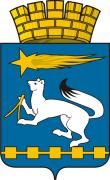 АДМИНИСТРАЦИЯ ГОРОДСКОГО ОКРУГА НИЖНЯЯ САЛДАП О С Т А Н О В Л Е Н И Е___________						                                 № _______
 Нижняя СалдаГлава городского округа                                                               Е.В. МатвееваМуниципальная программа «Поддержка общественных организаций и отдельных категорий граждан городского округа Нижняя Салда до 2025 года»Раздел 1.  Характеристика и анализ текущего состоянияГородской округ Нижняя Салда — муниципальное образование в Свердловской области, относится к Горнозаводскому управленческому округу. Нижняя Салда — город, являющийся административным центром городского округа, в состав которого входят: село Акинфиево (в 18 км от города Нижняя Салда), село Медведево (в 27 км от города Нижняя Салда), поселок  Шайтанский рудник (в 15 км от города Нижняя Салда), поселок Встреча (в 18 км от города Нижняя Салда).По данным Управления Федеральной службы государственной статистики по Свердловской области и Курганской области численность населения городского округа Нижняя Салда по состоянию на 01.01.2019 составила 17 627 человека, в том числе 17 345 человек городское население и 282 человека население сельской местности. Демографическая ситуация характеризуется относительной стабильностью при общей тенденции снижения численности населения. Наблюдается естественная убыль населения. При этом, в сравнении с 2014 годом, такой демографический показатель как смертность количественно улучшился. Можно предположить, что демографическая ситуация в ближайшее время во многом будет определяться состоянием экономики городского округа, а миграционный отток населения может быть сглажен возможностью трудоустройства в близко расположенном городе Верхняя Салда.	Данная программа разработана с целью оказания материальной помощи отдельным категориям граждан, проживающих на территории городского округа и общественным организациям с целью улучшения социально – демографической обстановки на территории городского округа Нижняя Салда.Раздел 2. Цели и задачи муниципальной программы, целевые показатели реализации муниципальной программыЦели, задачи и целевые показатели реализации муниципальной программы «Поддержка общественных организаций и отдельных категорий граждан городского округа Нижняя Салда до 2025 года» приведены в приложении № 3 к настоящей программе.Раздел 3. План мероприятий по выполнению муниципальной программыПлан мероприятий по выполнению муниципальной  программы «Поддержка общественных организаций и отдельных категорий граждан городского округа Нижняя Салда до 2025 года» приведен в приложении № 4 к настоящей программе.Подпрограмма «Обеспечение жильем молодых семей в  городском округе Нижняя Салда до 2025  года» муниципальной программы «Поддержка общественных организаций и отдельных категорий граждан городского округа Нижняя Салда до 2025  года»Паспорт подпрограммы «Обеспечение жильем молодых семей в  городском округе Нижняя Салда до 2025  года» Раздел 1. Характеристика и анализ текущего состояния	Поддержка молодых семей в улучшении жилищных условий является важнейшим направлением жилищной политики Российской Федерации.В городском округе финансовая поддержка молодых граждан при обеспечении жильем целенаправленно осуществляется с 2008 года.В то же время по состоянию на 1 января 2019 года на учете нуждающихся в улучшении жилищных условий в администрации городского округа состоит 14 молодых семей.Как правило, молодые семьи не могут получить доступ на рынок жилья без бюджетной поддержки. Даже имея достаточный уровень дохода для получения ипотечного жилищного кредита, они не могут оплатить первоначальный взнос при получении кредита. Молодые семьи в основном являются приобретателями первого в своей жизни жилья, а значит, не имеют в собственности жилого помещения, которое можно было бы использовать в качестве обеспечения уплаты первоначального взноса при получении ипотечного жилищного кредита или займа. К тому же они не имеют возможности накопить на эти цели необходимые средства. Однако данная категория населения имеет хорошие перспективы роста заработной платы по мере повышения квалификации, и государственная помощь в предоставлении средств на уплату первоначального взноса при получении ипотечных жилищных кредитов или займов будет являться для молодых семей хорошим стимулом дальнейшего профессионального роста.Другая категория молодых семей имеет возможность накопить на первоначальный взнос по ипотечному жилищному кредиту и самостоятельно приобрести жилье с привлечением средств данного кредита. Однако, находясь в репродуктивном возрасте, многие молодые семьи после вступления в брак принимают решение о рождении ребенка. В период по уходу за новорожденным ребенком платежеспособность молодой семьи резко снижается в связи с тем, что один из молодых родителей находится в отпуске по уходу за ребенком и получает пособие, а не полноценную заработную плату. В целях предоставления финансовой поддержки молодым семьям при обеспечении жильем в составе муниципальной программы предусмотрена подпрограмма 1.Поддержка молодых семей при решении жилищной проблемы станет основой стабильных условий жизни для этой наиболее активной части населения, повлияет на улучшение демографической ситуации в городском округе Нижняя Салда. Возможность решения жилищной проблемы создаст для молодежи стимул к повышению качества трудовой деятельности, уровня квалификации в целях роста заработной платы. Решение жилищной проблемы молодых семей позволит сформировать экономически активный слой населения.Раздел 2. Цели и задачи  подпрограммы, целевые показатели реализации подпрограммыЦели, задачи и целевые показатели реализации подпрограммы "Обеспечение жильем молодых семей в  городском округе Нижняя Салда до 2025 года" приведены в приложении №3 к муниципальной программе «Поддержка общественных организаций и отдельных категорий граждан городского округа Нижняя Салда до 2025 года».Раздел 3. План мероприятий по выполнению подпрограммыПлан мероприятий по выполнению подпрограммы «Обеспечение жильем молодых семей в  городском округе Нижняя Салда до 2025 года» приведен в приложении №4 к муниципальной программе «Поддержка общественных организаций и отдельных категорий граждан городского округа Нижняя Салда до 2025 года».Раздел 4. Ресурсное обеспечение подпрограммы1. Планируемые средства бюджета городского округа Нижняя Салда (рублей): 5 659 558,00.2. Планируемые средства областного бюджета (рублей): 16 978 670,00.3. Планируемые средства федерального бюджета (рублей): 0.4. Планируемые средства, в том числе планируемые привлеченные внебюджетные (средства заемные, собственные средства молодой семьи) (рублей): 33 957 348,00.Администрация городского округа Нижняя Салда в течение 5 рабочих дней после получения уведомления о лимитах бюджетных обязательств, предусмотренных на предоставление субсидий из бюджета Свердловской области, предназначенных для предоставления социальных выплат, способом, позволяющим подтвердить факт и дату оповещения, оповещает молодые семьи - претендентов на получение социальной выплаты в соответствующем году о необходимости представления документов для получения свидетельства о праве на получение социальной выплаты (далее – свидетельство), а также разъясняет порядок и условия получения и использования социальной выплаты, предоставляемой по этому свидетельству.В течение 1 месяца после получения уведомления о лимитах бюджетных ассигнований из бюджета Свердловской области, предназначенных для предоставления социальных выплат, администрация городского округа Нижняя Салда производит оформление свидетельств и выдачу их молодым семьям - претендентам на получение социальных выплат в соответствии со списком молодых семей - претендентов на получение социальных выплат, утвержденным Министерством образования и молодежной политики Свердловской области  (далее - Министерство).7. Для получения свидетельства молодая семья - претендент на получение социальной выплаты в соответствующем году в течение 15 рабочих дней после получения уведомления о необходимости представления документов для получения свидетельства направляет в администрацию городского округа Нижняя Салда заявление о выдаче свидетельства (в произвольной форме) и следующие документы:в случае использования социальной выплаты в соответствии с подпунктами 1-6 пункта 7 раздела 5 подпрограммы «Обеспечение жильем молодых семей в городском округе Нижняя Салда до 2025 года» (далее Подпрограмма)  – документы, предусмотренные подпунктами «2» - «5» пункта 1 Приложения 5 к  Подпрограмме;в случае использования социальной выплаты в соответствии с подпунктом 7 пункта 7 раздела 5 Подпрограммы – документы, предусмотренные пунктами «2» - «7» пункта 2 Приложения 5 к  Подпрограмме. В заявлении молодая семья дает письменное согласие на получение социальной выплаты в порядке и на условиях, которые указаны в уведомлении.Администрация городского округа Нижняя Салда организует работу по проверке содержащихся в этих документах сведений.Основаниями для отказа в выдаче свидетельства являются нарушение установленного срока представления необходимых документов для получения свидетельства, непредставление или представление не в полном объеме указанных документов, недостоверность сведений, содержащихся в представленных документах, а также несоответствие жилого помещения, приобретенного (построенного) с помощью заемных средств, требованиям пунктов 21, 22 раздела 5 Подпрограммы.При возникновении у молодой семьи - участницы мероприятия по обеспечению жильем молодых семей ведомственной целевой программы «Оказание государственной поддержки гражданам в обеспечении жильем и оплате жилищно-коммунальных услуг» (далее – мероприятия ведомственной целевой программы) государственной программы Российской Федерации «Обеспечение доступным и комфортным жильем и коммунальными услугами граждан Российской Федерации», утвержденной постановлением Правительства Российской Федерации от 30.12.2017 № 1710 «Об утверждении государственной программы Российской Федерации «Обеспечение доступным и комфортным жильем и коммунальными услугами граждан Российской Федерации» (далее – молодые семьи – участники мероприятия  ведомственной целевой программы) обстоятельств, потребовавших замены выданного свидетельства, молодая семья представляет в администрацию городского округа Нижняя Салда заявление о его замене с указанием обстоятельств, потребовавших такой замены, и приложением документов, подтверждающих эти обстоятельства.К указанным обстоятельствам относятся утрата (хищение) или порча свидетельства, уважительные причины, не позволившие молодой семье представить свидетельство в банк в установленный срок.В течение 30 дней с даты получения заявления администрация городского округа Нижняя Салда выдает новое свидетельство, в котором указываются размер социальной выплаты, предусмотренный в замененном свидетельстве, и срок действия, соответствующий оставшемуся сроку действия.Социальная выплата предоставляется владельцу свидетельства в безналичной форме путем зачисления соответствующих средств на его банковский счет, открытый в банке, отобранном для обслуживания средств, предоставляемых в качестве социальных выплат, выделяемых молодым семьям - участникам мероприятия ведомственной целевой программы (далее - банк), на основании заявки банка на перечисление бюджетных средств.Владелец свидетельства в течение 1 месяца с даты его выдачи сдает свидетельство в банк.Свидетельство, представленное в банк по истечении 1-месячного срока с даты его выдачи, банком не принимается. Банк проверяет соответствие данных, указанных в свидетельстве, данным, содержащимся в документе, удостоверяющем личность владельца свидетельства, а также своевременность представления свидетельства в банк.В случае выявления несоответствия данных, указанных в свидетельстве, данным, содержащимся в представленных документах, банк отказывает в заключении договора банковского счета и возвращает свидетельство его владельцу, а в остальных случаях заключает с владельцем свидетельства договор банковского счета и открывает на его имя банковский счет для учета средств, предоставленных в качестве социальной выплаты.В договоре банковского счета устанавливаются условия обслуживания банковского счета, порядок взаимоотношений банка и владельца свидетельства, на чье имя открыт банковский счет (далее - распорядитель счета), а также порядок перевода средств с банковского счета. В договоре банковского счета могут быть указаны лицо, которому доверяется распоряжаться указанным счетом, а также условия перечисления поступивших на банковский счет распорядителя счета средств.Договор банковского счета заключается на срок, оставшийся до истечения срока действия свидетельства, и может быть расторгнут в течение срока действия договора по письменному заявлению распорядителя счета. В случае досрочного расторжения договора банковского счета (если на указанный счет не были зачислены средства, предоставляемые в качестве социальной выплаты), банк выдает распорядителю счета справку о расторжении договора банковского счета без перечисления средств социальной выплаты. Свидетельство, сданное в банк, после заключения договора банковского счета его владельцу не возвращается.Банк представляет ежемесячно, до 10-го числа, в администрацию городского округа Нижняя Салда информацию по состоянию на 1-е число о фактах заключения договоров банковского счета с владельцами свидетельств, об отказе в заключении договоров, их расторжении без зачисления средств, предоставляемых в качестве социальной выплаты, и о перечислении средств с банковского счета в счет оплаты приобретаемого жилого помещения (создаваемого объекта индивидуального жилищного строительства).Распорядитель счета имеет право использовать социальную выплату для приобретения у физических и (или) юридических лиц жилого помещения как на первичном, так и на вторичном рынке жилья или создания объекта индивидуального жилищного строительства, отвечающих установленным санитарным и техническим требованиям, благоустроенных применительно к условиям населенного пункта, выбранного для постоянного проживания, в котором приобретается (строится) жилое помещение, а так же для уплаты цены договора участия в долевом строительстве, который предусматривает в качестве объекта долевого строительства жилое помещение, путем внесения соответствующих средств на счет эскроу. Социальная выплата не может быть использована на приобретение жилого помещения у близких родственников (супруга (супруги), дедушки (бабушки), внуков, родителей (в том числе усыновителей), детей (в том числе усыновленных), полнородных и не полнородных братьев и сестер).Молодые семьи – участники мероприятия ведомственной целевой программы могут привлекать в целях приобретения жилого помещения (создания объекта индивидуального жилищного строительства) собственные средства, средства материнского (семейного) капитала, а так же средства кредитов или займов, предоставленных любыми организациями и (или) физическими лицами.В случае использования социальной выплаты на уплату первоначального взноса по ипотечному жилищному кредиту (займу) допускается оформление приобретенного жилого помещения в собственность одного из супругов или обоих супругов. При этом лицо (лица), на чье имя оформлено право собственности на жилое помещение, представляет в орган местного самоуправления нотариально заверенное обязательство переоформить приобретенное с помощью социальной выплаты жилое помещение в общую собственность всех членов семьи, указанных в свидетельстве, в течение 6 месяцев после снятия обременения с жилого помещения.В случае использования социальной выплаты на уплату цены договора участия в долевом строительстве, который предусматривает в качестве объекта долевого строительства жилое помещение, путем внесения соответствующих средств на счет эскроу допускается указание в договоре участия в долевом строительстве в качестве участника (участников) долевого строительства одного из супругов или обоих супругов. При этом лицо (лица),являющееся (являющиеся) участником (участниками) долевого строительства представляет (предоставляют) в орган местного самоуправления нотариально заверенное обязательство переоформить жилое помещение, являющееся объектом долевого строительства, в общую собственность всех членов семьи, указанных в свидетельстве, в течение 6 месяцев после принятия объекта долевого строительства.Для оплаты приобретаемого жилого помещения или строительства жилого дома распорядитель счета предоставляет в банк договор банковского счета, договор купли – продажи жилого помещения либо договор строительного подряда, выписку (выписки) из Единого государственного реестра недвижимости о правах на приобретаемое жилое помещение (построенный жилой дом) и документы, подтверждающие наличие достаточных средств для оплаты приобретаемого жилого помещения или строящегося жилого дома в части, превышающей размер предоставляемой социальной выплаты.В договоре купли – продажи жилого помещения или договоре строительного подряда указываются реквизиты свидетельства о праве на получение социальной выплаты (серия, номер, дата выдачи, орган, выдавший свидетельство) и банковского счета (банковских счетов), с которого будут осуществляться операции по оплате жилого помещения или жилого дома, приобретаемого или строящегося на основании этого договора купли – продажи жилого помещения или договора строительного подряда, а также определяется порядок уплаты суммы, превышающей размер предоставляемой социальной выплаты.В случае приобретения жилого помещения экономкласса уполномоченной организацией, осуществляющей оказание услуг для молодых семей - участников мероприятия ведомственной целевой программы, распорядитель счета представляет в банк договор банковского счета и договор с вышеуказанной организацией. В договоре с уполномоченной организацией, осуществляющей оказание услуг для молодых семей - участников мероприятия ведомственной целевой программы, указываются реквизиты свидетельства (серия, номер, дата выдачи, орган, выдавший свидетельство) уполномоченной организации и ее банковского счета (банковских счетов), а также определяется порядок уплаты суммы, превышающей размер предоставляемой социальной выплаты, необходимой для приобретения жилого помещения экономкласса на первичном рынке жилья.30. В случае использования социальной выплаты на оплату первоначального взноса при получении жилищного кредита (займа), в том числе ипотечного, на приобретение жилого помещения (в том числе являющегося объектом долевого строительства) или строительство индивидуального жилого дома распорядитель счета представляет в банк:договор банковского счета;кредитный договор (договор займа); в случае приобретения жилого помещения - договор на жилое помещение, прошедший в установленном порядке государственную регистрацию;в случае строительства индивидуального жилого дома - договор строительного подряда;в случае участия в долевом строительстве – договор участия в долевом строительстве.                                                                                            31. В случае направления социальной выплаты в качестве последнего платежа в счет оплаты паевого взноса в полном размере, после чего это жилое помещение переходит в собственность молодой семьи - члена кооператива (или одного из членов молодой семьи - члена кооператива), распорядитель счета должен представить в банк:справку об оставшейся неуплаченной сумме паевого взноса, необходимой для приобретения им права собственности на жилое помещение, переданное кооперативом в его пользование;копию устава кооператива;выписку из реестра членов кооператива, подтверждающую его членство в кооперативе;выписку из Единого государственного реестра недвижимости о правах на жилое помещение (жилой дом), приобретенное (построенное) с использованием средств ипотечного жилищного кредита (займа);копию решения о передаче жилого помещения в пользование члена кооператива.32. В случае использования социальной выплаты для погашения долга по кредитам, распорядитель счёта представляет в банк следующие документы:договор банковского счёта;кредитный договор (договор займа);выписку из Единого государственного реестра недвижимости о правах на жилое помещение (жилой дом), приобретенное (построенное) с использованием средств ипотечного жилищного кредита (займа), либо договор строительного подряда или иные документы, подтверждающие расходы по строительству жилого дома (далее – документы на строительство), при незавершенном строительстве жилого дома;  справка кредитора (заимодавца) об оставшейся части основного долга и суммы задолженности по выплате процентов за пользование ипотечным жилищным кредитом (займом).33. При этом размер социальной выплаты, предоставляемой на погашение основной суммы долга и уплату процентов по ипотечным жилищным кредитам или займам на приобретение жилья или строительство индивидуального жилого дома, ограничивается суммой остатка основного долга и остатка задолженности по выплате процентов за пользование ипотечным жилищным кредитом или займом.34. Банк в течение 5 рабочих дней с даты получения документов осуществляет проверку содержащихся в них сведений.35. В случае вынесения банком решения об отказе в принятии договора на жилое помещение, документов на строительство, справки об оставшейся сумме паевого взноса, справки об оставшейся части основного долга и суммы задолженности по выплате процентов за пользование ипотечным жилищным кредитом (займом),  либо отказе от оплаты расходов на основании этих документов или уплаты оставшейся части паевого взноса распорядителю счёта вручается в течение 5 рабочих дней со дня получения указанных документов соответствующее уведомление в письменной форме с указанием причин отказа. При этом документы, принятые банком для проверки, возвращаются.36. Оригиналы договора на жилое помещение, документов на строительство и справки об оставшейся части паевого взноса, справки об оставшейся части основного долга и суммы задолженности по выплате процентов за пользование ипотечным жилищным кредитом (займом), хранятся в банке до перечисления средств лицу, указанному в них, или до отказа от такого перечисления и затем возвращаются распорядителю счета.37. Банк в течение 1 рабочего дня после вынесения решения о принятии договора (купли – продажи, долевого строительства) на жилое помещение, документов на строительство и справки об оставшейся части паевого взноса, справки об оставшейся части основного долга и суммы задолженности по выплате процентов за пользование ипотечным жилищным кредитом (займом), направляет в орган местного самоуправления заявку на перечисление бюджетных средств в счет оплаты расходов на основе указанных документов, а так же копий указанных документов .38. Администрация городского округа Нижняя Салда в течение 10 рабочих дней с даты получения от банка заявки на перечисление средств из местного бюджета на банковский счет проверяет ее на соответствие данным о выданных свидетельствах и при их соответствии перечисляет банку средства, предоставляемые в качестве социальной выплаты, при условии соответствия предоставленных документов Правилам. При несоответствии заявки данным о выданных свидетельствах о праве на получение социальной выплаты либо при несоответствии предоставленных документов Правилам перечисление указанных средств не производится, о чем администрация городского округа Нижняя Салда в указанный срок письменно уведомляет банк.39. Перечисление средств с банковского счета лицу, в пользу которого распорядитель счета должен осуществить платеж, осуществляется в безналичной форме в течение 5 рабочих дней со дня поступления средств из местного бюджета для предоставления социальной выплаты на банковский счет.40. По соглашению сторон договор банковского счета может быть продлен, если:до истечения срока действия договора банковского счета банк принял договор (купли – продажи, долевого строительства) на жилое помещение, документы на строительство и справку об оставшейся части паевого взноса, справку об оставшейся части основного долга и сумме задолженности по выплате процентов за пользование ипотечным жилищным кредитом (займом), но оплата не произведена;в банк до истечения срока действия договора банковского счета представлена расписка органа, осуществляющего государственную регистрацию прав на недвижимое имущество и сделок с ним, о получении им документов для государственной регистрации прав с указанием срока оформления государственной регистрации. В этом случае документ, являющийся основанием для государственной регистрации права собственности на приобретаемое жилое помещение, и правоустанавливающие документы на жилое помещение представляются в банк не позднее 2 рабочих дней после окончания срока, предусмотренного в расписке указанного органа, а принятие банком договора на жилое помещение для оплаты осуществляется в порядке, установленном мероприятием ведомственной целевой программы.41.Социальная выплата считается предоставленной участнику мероприятия ведомственной целевой программы с даты исполнения банком распоряжения распорядителя счета о перечислении банком зачисленных на его банковский счет средств в счет оплаты приобретаемого жилого помещения (в том числе приобретаемого с участием в долевом строительстве), оплаты первоначального взноса при получении жилищного кредита, в том числе ипотечного, или займа на приобретение жилого помещения или строительство индивидуального жилого дома, договора с уполномоченной организацией, погашения основной суммы долга и уплаты процентов по ипотечным жилищным кредитам или займам на приобретение жилья или строительство индивидуального жилого дома, либо уплаты оставшейся части паевого взноса члена кооператива.42.Свидетельства, находящиеся в банке, погашаются банком в устанавливаемом им порядке. Погашенные свидетельства подлежат хранению в течение 3 лет. Свидетельства, не предъявленные в банк в порядке и в срок, указанный в свидетельстве, считаются недействительными.43. В случае если владелец свидетельства по какой-либо причине не смог в установленный срок действия свидетельства воспользоваться правом на получение выделенной ему социальной выплаты, он представляет в орган местного самоуправления, выдавший свидетельство, справку о закрытии договора банковского счета без перечисления средств социальной выплаты и сохраняет право на улучшение жилищных условий, в том числе на дальнейшее участие в мероприятии ведомственной целевой программы на общих основаниях.Раздел 5. Реализация, оценка эффективности и контроля за выполнением Подпрограммы1. Администрация городского округа Нижняя Салда осуществляет следующие функции:принимает подпрограмму по обеспечению жильём молодых семей;осуществляет действия по признанию молодых семей нуждающимися в улучшении жилищных условий в порядке, установленном законодательством Российской Федерации;ведет учёт молодых семей, нуждающихся в улучшении жилищных условий;принимает решение о признании либо об отказе в признании молодых семей участниками мероприятия ведомственной целевой программы;формирует списки молодых семей - участников мероприятия ведомственной целевой программы, изъявивших желание получить социальную выплату по городскому округу Нижняя Салда в планируемом году. Порядок формирования списка молодых семей – участников мероприятия ведомственной целевой программы, изъявивших желание получить социальную выплату по городскому округу Нижняя Салда приведен в приложение №5 к настоящей подпрограмме.ежегодно определяет объем средств, выделяемых из местного бюджета на финансирование социальных выплат;производит расчет социальных выплат, предоставляемых молодым семьям;выдает молодым семьям в установленном порядке свидетельства о праве на получение социальной выплаты на приобретение жилого помещения или строительство индивидуального жилого дома;осуществляет контроль за реализацией свидетельств о праве на получение социальной выплаты на приобретение жилого помещения или строительство индивидуального жилого дома;устанавливает среднюю рыночную стоимость 1 кв. метра общей площади жилого помещения на территории городского округа Нижняя Салда;формирует базу данных молодых семей – участников мероприятия ведомственной целевой программы по городскому округу Нижняя Салда;осуществляет поиск организаций для участия в софинансировании  социальных, предоставлении материально-технических ресурсов на строительство жилья для молодых семей-участников мероприятия ведомственной целевой программы, иных формах поддержки молодых семей в приобретении жилья;проводит мониторинг реализации мероприятий муниципальной подпрограммы по обеспечению жильём молодых семей с подготовкой информационно-аналитических и отчётных материалов;представляет информационно-аналитические и отчётные материалы в Министерство;обеспечивает освещение целей и задач мероприятия ведомственной целевой программы в муниципальном средстве массовой информации – газете  «Городской вестник плюс», на официальном сайте администрации городского округа Нижняя Салда.2. В рамках реализации муниципальной подпрограммы 14 молодым семьям – участникам мероприятия ведомственной целевой программы -  предоставляется финансовая поддержка в форме социальной выплаты. 3.Молодая семья может получить социальную выплату только один раз.4. Участие молодой семьи в мероприятии ведомственной целевой программы является добровольным.5. Условием предоставления социальной выплаты является наличие у молодой семьи, помимо права на получение средств социальной выплаты, дополнительных средств - собственных средств или средств, полученных по кредитному договору (договору займа) на приобретение жилого помещения или строительство индивидуального жилого дома, в том числе по ипотечному жилищному кредиту (займу), необходимых для оплаты строительства индивидуального жилого дома или приобретения жилого помещения. В качестве дополнительных средств молодой семьей также могут быть использованы средства (часть средств) материнского (семейного) капитала.6. Условием участия в мероприятии ведомственной целевой программы и предоставления социальной выплаты является согласие совершеннолетних членов молодой семьи на обработку администрацией городского округа Нижняя Салда, исполнительными органами государственной власти Свердловской области, федеральными органами исполнительной власти персональных данных членов молодой семьи. Согласие должно быть оформлено в соответствии со статьей 9 Федерального закона от 27 июля 2006 года № 152-ФЗ «О персональных данных».7. Социальные выплаты используются:1) для оплаты цены договора купли-продажи жилого помещения (за исключением средств, когда оплата цены договора купли-продажи предусматривается в составе цены договора с уполномоченной организацией на приобретение жилого помещения экономического класса на первичном рынке жилья) (далее - договор на жилое помещение);2) для оплаты цены договора строительного подряда на строительство индивидуального жилого дома;3) для осуществления последнего платежа в счет уплаты паевого взноса в полном размере, в случае, если молодая семья или один из супругов в молодой семье является членом жилищного, жилищно-строительного, жилищного накопительного кооператива (далее - кооператив), после уплаты которого жилое помещение переходит в собственность этой молодой семьи;4) для уплаты первоначального взноса при получении жилищного кредита, в том числе ипотечного, или жилищного займа на приобретение жилого помещения или строительство индивидуального жилого дома;5) для оплаты договора с уполномоченной организацией на приобретение в интересах молодой семьи жилого помещения экономического класса на первичном рынке жилья, в том числе на оплату цены договора купли-продажи жилого помещения (в случаях, когда это предусмотрено договором) и (или) оплату услуг указанной организации;6) для уплаты цены договора участия в долевом строительстве, который предусматривает в качестве объекта долевого строительства жилое помещение, путем внесения соответствующих средств на счет эскроу.7) для погашения основной суммы долга и уплаты процентов по жилищным кредитам, в том числе ипотечным, или жилищным займам на приобретение жилого помещения или строительство индивидуального жилого дома, за исключением иных процентов, штрафов, комиссий и пеней за просрочку исполнения обязательств по этим кредитам или займам.8. Социальная выплата молодым семьям предоставляется в соответствии с Правилами предоставления молодым семьям социальных выплат на приобретение жилья и их использования, утвержденными Постановлением Правительства Российской Федерации от  30 декабря 2017 года №  1710 «Об утверждении государственной программы Российской Федерации «Обеспечение доступным и комфортным жильем и коммунальными услугами граждан Российской Федерации».9. Право молодой семьи - участницы мероприятия ведомственной целевой программы на получение социальной выплаты удостоверяется именным документом - свидетельством о праве на получение социальной выплаты на приобретение жилого помещения или строительство индивидуального жилого дома (далее - свидетельство), которое не является ценной бумагой. Форма свидетельства утверждается Правительством Российской Федерации.10. Срок действия свидетельства составляет не более 7 месяцев с даты выдачи, указанной в свидетельстве.11. Полученное свидетельство сдается его владельцем в банк, отобранный Министерством для обслуживания средств, предусмотренных на предоставление социальных выплат, где на имя члена молодой семьи открывается банковский счет, предназначенный для зачисления социальной выплаты. Молодая семья - владелец свидетельства заключает договор банковского счета с банком по месту приобретения жилья.12. Размер социальной выплаты, предоставляемой молодой семье, указывается в свидетельстве и является неизменным на весь срок его действия. Расчет размера социальной выплаты производится на дату утверждения Министерством списков молодых семей – претендентов на получение социальной выплаты.13. Участником мероприятия ведомственной целевой программы может быть молодая семья, в том числе молодая семья, имеющая одного и более детей, где один из супругов не является гражданином Российской Федерации, а также неполная молодая семья, состоящая из одного молодого родителя, являющегося гражданином Российской Федерации, и одного и более детей, соответствующая следующим условиям:1) возраст каждого из супругов либо одного родителя в неполной семье не превышает 35 лет на момент принятия Министерством решения о включении молодой семьи в список молодых семей – претендентов на получение социальной выплаты в планируемом году по Свердловской области;2) молодая семья признана нуждающейся в жилом помещении;3) наличие у семьи доходов, позволяющих получить кредит, либо иных денежных средств, достаточных для оплаты расчетной (средней) стоимости жилья в части, превышающей размер предоставляемой социальной выплаты (далее – платежеспособность).14. Под нуждающимися в жилых помещениях понимаются молодые семьи, поставленные на учет в качестве нуждающихся в улучшении жилищных условий до 01 марта 2005 года, а также молодые семьи, признанные органами местного самоуправления по месту их постоянного жительства нуждающимися в жилых помещениях после 01 марта 2005 года по тем же основаниям, которые установлены статьёй 51 Жилищного кодекса Российской Федерации для признания граждан нуждающимися в жилых помещениях, предоставляемых по договорам социального найма, вне зависимости от того, поставлены ли они на учет в качестве нуждающихся в жилых помещениях. При определении молодой семьи уровня обеспеченности общей площадью жилого помещения учитывается суммарный размер общей площади всех пригодных для проживания жилых помещений, занимаемых членами молодой семьи по договорам социального найма, и (или) жилых помещений и (или) части жилого помещении (жилых помещений), принадлежащих членам молодой семьи на праве собственности15. Платежеспособность молодой семьи рассчитывается в соответствии с Порядком и условиями признания молодой семьи, имеющей достаточные доходы для оплаты расчетной (средней) стоимости жилья в части, превышающей размер социальной выплаты (приложение № 4 к Подпрограмме).16. Расчет размера социальной выплаты производится, исходя из нормы общей площади жилого помещения, установленной для семей разной численности, количества членов молодой семьи и норматива стоимости 1 кв. м общей площади жилья по городскому округу Нижняя Салда.17. Расчет размера социальной выплаты для молодой семьи, в которой один из супругов не является гражданином Российской Федерации, производится исходя из размера общей площади жилого помещения, установленного для семей разной численности с учетом членов семьи, являющихся гражданами Российской Федерации.18. Норматив стоимости 1 кв. м общей площади жилья по городскому округу Нижняя Салда устанавливается администрацией городского округа Нижняя Салда в порядке, установленном Законом Свердловской области от 22 июля 2005 года № 96-ОЗ «О признании граждан малоимущими в целях предоставления им по договорам социального найма жилых помещений муниципального жилищного фонда на территории Свердловской области», но этот норматив не должен превышать среднюю рыночную стоимость 1 кв. м общей площади жилья по Свердловской области, определяемую уполномоченным Правительством Российской Федерации федеральным органом исполнительной власти.19. Размер общей площади жилого помещения, с учетом которой определяется размер социальной выплаты, составляет:1) для семьи численностью 2 человека (молодые супруги или 1 молодой родитель и ребенок) - 42 кв. метра;2) для семьи численностью 3 и более человек, включающей помимо молодых супругов 1 и более детей (либо семьи, состоящей из 1 молодого родителя и 2 и более детей), - по 18 кв. метров на каждого члена семьи.20. Средняя стоимость жилья, принимаемая при расчете размера социальной выплаты, определяется по формуле:СтЖ = Н x РЖ, где:СтЖ - средняя стоимость жилья, принимаемая при расчете размера социальной выплаты;Н - норматив стоимости 1 кв. метра общей площади жилья по муниципальному образованию, определяемый в соответствии с требованиями мероприятия ведомственной целевой программы;РЖ - размер общей площади жилого помещения, определяемый в соответствии с требованиями мероприятия ведомственной целевой программы.21. Общая площадь приобретаемого жилого помещения (строящегося жилого дома, жилого помещения, являющегося объектом долевого строительства) в расчете на каждого члена молодой семьи, учтенного при расчете размера социальной выплаты, не может быть меньше учетной нормы общей площади жилого помещения, установленной органом местного самоуправления муниципального образования в Свердловской области в целях принятия граждан на учет в качестве нуждающихся в улучшении жилищных условий в месте приобретения жилья. Приобретаемое жилое помещение должно быть оформлено в общую собственность всех членов молодой семьи, указанных в свидетельстве.22. Приобретаемое молодой семьей жилое помещение (в том числе являющееся объектом долевого строительства) или создаваемый объект индивидуального жилищного строительства должны находиться на территории Свердловской области.23. В случае использования социальной выплаты на уплату первоначального взноса по ипотечному жилищному кредиту (займу) допускается оформление приобретенного жилого помещения в собственность одного из супругов или обоих супругов. При этом лицо (лица), на чье имя оформлено право собственности на жилое помещение, представляет в администрацию городского округа Нижняя Салда нотариально заверенное обязательство переоформить приобретенное с помощью социальной выплаты жилое помещение в общую собственность всех членов семьи, указанных в свидетельстве, в течение 6 месяцев после снятия обременения с жилого помещения, в случае участия в долевом строительстве после сдачи объекта строительства.24. Размер социальной выплаты составляет 35 процентов расчетной стоимости жилья - для молодых семей, не имеющих детей, и 40 процентов расчетной стоимости жилья - для молодых семей, имеющих одного и более детей, и одиноко проживающих родителей с детьми и может выплачиваться за счет средств бюджетов всех уровней.25. Для молодых семей доля социальной выплаты за счет средств местного бюджета составляет не менее 10 процентов расчетной стоимости жилья, доля областного и при наличии федерального бюджета составляет не более  25 и 30 процентов расчетной стоимости жилья в зависимости от состава семьи.26. В случае использования социальной выплаты на погашение основной суммы долга и уплаты процентов по жилищным кредитам, в том числе ипотечным, или жилищным займам на приобретение жилого помещения или строительство жилого дома, за исключением иных процентов, штрафов, комиссий и пеней за просрочку исполнения обязательств по этим кредитам или займам, общая площадь приобретаемого жилого помещения (строящегося жилого дома) в расчете на каждого члена молодой семьи на дату государственной регистрации права собственности на такое жилое помещение (жилой дом), не может быть меньше учетной нормы общей площади жилого помещения, установленной органами местного самоуправления в целях принятия граждан на учет в качестве нуждающихся в жилых помещениях вместе приобретения жилого помещения или строительства жилого дома.27. Средства областного бюджета в форме субсидий на софинансирование социальных выплат молодым семьям на приобретение (строительство) жилья  перечисляются в доход бюджета городского округа Нижняя Салда в случае прохождения отбора муниципальных образований, бюджетам которых могут быть предоставлены субсидии на софинансирование социальных выплат молодым семьям на приобретение (строительство) жилья.28. В софинансировании социальных выплат могут участвовать организации, за исключением организаций, предоставляющих кредиты (займы) на приобретение или строительство жилья, в том числе ипотечные жилищные кредиты. Софинансирование может осуществляться в форме предоставления дополнительных финансовых средств на софинансирование социальных выплат, при этом доля всех бюджетов не подлежит изменению, предоставления материально-технических ресурсов на строительство жилья для молодых      семей – участников мероприятия ведомственной целевой программы.  Также могут предоставляться иные формы поддержки. Конкретные формы участия организаций в реализации мероприятия ведомственной целевой программы определяются в соглашениях, заключаемых между организациями и администрацией городского округа Нижняя Салда в порядке, устанавливаемом нормативными правовыми актами Правительства Свердловской области.29. Специалисты - члены молодых семей, занятые перспективными исследованиями и разработками в области создания наукоемкой и высокотехнологичной продукции для нужд обороны и безопасности государства, могут участвовать в мероприятии ведомственной целевой программы, а также претендовать на дополнительную поддержку организаций-работодателей. Форма дополнительной поддержки определяется организациями-работодателями.30. В случае получения в планируемом году субсидии из областного бюджета на софинансирование социальных выплат молодым семьям на приобретение (строительство) жилья (далее - социальная выплата) в рамках государственной программы Свердловской области «Реализация молодежной политики  и патриотического воспитания граждан в Свердловской области до 2024 года», утвержденной постановлением Правительства Свердловской области от 29.12.2017 № 1047-ПП «Об утверждении государственной программы Свердловской области «Реализация молодежной политики  и патриотического воспитания граждан в Свердловской области до 2024 года», при нехватке средств местного бюджета на софинансирование социальных выплат администрация городского округа Нижняя Салда  обязуется увеличить средства местного бюджета до минимального достаточного объема для софинансирования социальных выплат.31. В случае наличия остатка средств бюджета муниципального образования, сложившегося после обеспечения условия софинансирования социальных выплат молодым семьям в пределах предоставленной из областного бюджета субсидии, администрация городского округа Нижняя Салда гарантирует в соответствии с условиями государственной программы Свердловской области «Реализация молодежной политики  и патриотического воспитания граждан в Свердловской области до 2024 года», утвержденной постановлением Правительства Свердловской области от 29.12.2017 № 1047-ПП «Об утверждении государственной программы Свердловской области «Реализация молодежной политики  и патриотического воспитания граждан в Свердловской области до 2024 года», увеличить средства местного бюджета до полной социальной выплаты.32. В случае получения в планируемом году субсидии из областного бюджета на предоставление  социальных выплат молодым семьям в рамках  государственной программы Свердловской области «Реализация молодежной политики  и патриотического воспитания граждан в Свердловской области до 2024 года», утвержденной постановлением Правительства Свердловской области от 29.12.2017 № 1047-ПП «Об утверждении государственной программы Свердловской области «Реализация молодежной политики и патриотического воспитания граждан в Свердловской области до 2024 года», средства местного бюджета, заявленные на отбор и с учетом которых произведено распределение субсидии, будут направлены в полном объеме на исполнение расходных обязательств по выданным молодым семьям свидетельствам о праве на получение социальной выплаты в конкретном финансовом году, а в случае если в пределах финансового года обязательства по выданным свидетельствам не исполнены, обязательства местного бюджета переносятся на следующий финансовый год до окончания обязательного срока (окончание срока действия последнего выданного молодой семье свидетельства о праве на получение социальной выплаты на приобретение жилого помещения или строительство индивидуального жилого дома).Приложение № 1 к подпрограмме   «Обеспечение жильем молодых семей в  городском округе Нижняя Салда до 2025 года»  СПИСОКмолодых семей - участников мероприятия по обеспечению жильем молодых семей ведомственной целевой программы «Оказание государственной поддержки гражданам в обеспечении жильем и оплате жилищно-коммунальных услуг» государственной программы Российской Федерации «Обеспечение доступным и комфортным жильем и коммунальными услугами граждан Российской Федерации», утвержденной постановлением Правительства Российской Федерации от 30.12.2017 № 1710 «Об утверждении государственной программы Российской Федерации «Обеспечение доступным и комфортным жильем и коммунальными услугами граждан Российской Федерации», изъявивших желание получить социальную выплату по городскому округу Нижняя Салда, расположенному на территории Свердловской области, в _______ годуГлава  администрации городского округа                                                                                                                __________________________М.П.Приложение №2к подпрограмме «Обеспечение жильем молодых семей в  городском округе Нижняя Салда  до 2025 года»  (орган местного самоуправления)З А Я В Л Е Н И ЕПрошу включить в состав участников мероприятия по обеспечению жильем молодых семей, ведомственной целевой программы «Оказание государственной поддержки гражданам в обеспечении жильем и оплате жилищно-коммунальных услуг» государственной программы Российской Федерации «Обеспечение доступным и комфортным жильем и коммунальными услугами граждан Российской Федерации» молодую семью в составе: супруг____________________________________________________________ , (ф.и.о., дата рождения)паспорт: серия __________ № ____________, выданный ___________________ _____________________________________________ "__" ________ 20__ г., проживает по адресу:______________________________________________________________________________________________________________________; супруга___________________________________________________________ , (ф.и.о., дата рождения)паспорт: серия __________ № ____________, выданный _______________________________________________________________________________________________________________ "__" ________ 20__ г., проживает по адресу:____________________________________________________________ __________________________________________________________________; дети:______________________________________________________________ (ф.и.о., дата рождения)свидетельство о рождении (паспорт для ребенка, достигшего 14 лет) ----------------------------------------------------------------- (ненужное вычеркнуть)паспорт: серия __________ № ____________, выданный ___________________________________________________________________"__" ________ 20__ г., проживает по адресу: ___________________________________________________________________________________________________________________; (ф.и.о., дата рождения)свидетельство о рождении (паспорт для ребенка, достигшего 14 лет) ----------------------------------------------------------------- (ненужное вычеркнуть)паспорт: серия __________ № ____________, выданный ___________________________________________________________________"__" ________ 20__ г., проживает по адресу:__________________________________________________ __________________________________________________________________. С условиями участия в мероприятии по обеспечению жильем молодых семей, ведомственной целевой программы «Оказание государственной поддержки гражданам в обеспечении жильем и оплате жилищно-коммунальных услуг» государственной программы Российской Федерации «Обеспечение доступным и комфортным жильем и коммунальными услугами граждан Российской Федерации» ознакомлен (ознакомлены) и обязуюсь (обязуемся) их выполнять:	К заявлению прилагаются следующие документы:1) __________________________________________________________________; (наименование и номер документа, кем и когда выдан)2) __________________________________________________________________; (наименование и номер документа, кем и когда выдан)3) __________________________________________________________________; (наименование и номер документа, кем и когда выдан)4) __________________________________________________________________. (наименование и номер документа, кем и когда выдан)Заявление и прилагаемые к нему согласно перечню документы приняты:Приложение № 3 к подпрограмме «Обеспечение жильем молодых семей в  городском округе Нижняя Салда до 2025 года»  В Министерство образования и молодёжной политики Свердловской областиУВЕДОМЛЕНИЕМуниципальное образование ________________________________________________________ уведомляет о том, что                                                                                                          (наименование муниципального образования)_________________________________________________________________________________________________________(наименование органа местного самоуправления, уполномоченного принимать решение о внесении изменений в список)__________________________________________________________________________________________________________принято решение о внесении следующего (следующих) изменения(й) в список молодых семей - участников мероприятия ведомственной целевой программы, претендующих на получение социальной выплаты по муниципальному образованию ____________________________________________________________________.                                     (наименование муниципального образования)Приложения: 1.       Копия решения органа местного самоуправления на _____ л. в 1 экз.             	 2.     Список молодых семей – участников мероприятия ведомственной целевой программы, изъявивших желание получить социальную выплату  по муниципальному образованию _______________________________________________ с внесенными в него изменениями на _____ л. в 1 экз.Глава администрациигородского округа						                                                                                  ______________________________«____» ___________ 20__ г.М.П.Приложение № 4 к подпрограмме   «Обеспечение жильем молодых семей в  городском округе Нижняя Салда до 2025 года»  Порядок и условия
признания молодой семьи, имеющей достаточные доходы для оплаты расчетной (средней) стоимости жилья в части, превышающей размер социальной выплаты1. Настоящий порядок разработан для установления единого подхода к признанию администрацией городского округа Нижняя Салда молодой семьи, имеющей достаточные доходы для оплаты расчетной (средней) стоимости жилья в части, превышающей размер предоставляемой социальной выплаты (далее - платежеспособность), в целях участия молодой семьи в мероприятии ведомственной целевой программы. 2. Молодая семья признается администрацией городского округа Нижняя Салда платежеспособной, если разница между расчетной стоимостью жилья, используемой для расчета социальной выплаты, и размером социальной выплаты меньше или равна сумме средств, подтвержденных документами, представленными молодой семьей для расчета платежеспособности.3. Для расчета платежеспособности молодая семья может представить в администрацию городского округа Нижняя Салда следующие документы:1) справку из кредитной организации, в которой указан размер кредита (займа), который может быть предоставлен одному из супругов молодой семьи, исходя из совокупного дохода семьи;2) справку организации, предоставляющей заем, в которой указан размер предоставляемого займа одному из супругов молодой семьи;3) выписку о наличии средств на счете в банке, который открыт на одного из супругов молодой семьи. Счет должен находиться в банке, расположенном на территории Российской Федерации. Счет в банке должен быть открыт в рублях;4) копию соглашения (договора займа) между гражданином и одним из супругов молодой семьи о предоставлении займа на приобретение жилья;5) государственный сертификат на материнский (семейный) капитал.4. При расчете платежеспособности молодой семьи документы, указанные в пункте 3 настоящего порядка, учитываются в совокупности либо отдельно, по желанию молодой семьи.5. При расчете платежеспособности молодой семьи учитываются документы, указанные в пункте 3 настоящего порядка, представленные одним из супругов молодой семьи, который не является гражданином Российской Федерации.Приложение № 5 к подпрограмме   «Обеспечение жильем молодых семей в  городском округе Нижняя Салда  до 2025 года»  Порядок формирования списка молодых семей – участников мероприятия по обеспечению жильем молодых семей ведомственной целевой программы «Оказание государственной поддержки гражданам в обеспечении жильем и оплате жилищно-коммунальных услуг» государственной программы Российской Федерации «Обеспечение доступным и комфортным жильем и коммунальными услугами граждан Российской Федерации», изъявивших желание получить социальную выплату по городскому округу Нижняя Салда1. Для участия в мероприятии ведомственной целевой программы  в целях использования социальной выплаты в соответствии с подпунктами 1-6 пункта 7 раздела 5  Подпрограммы,  молодая семья подает в администрацию городского округа Нижняя Салда следующие документы:заявление по форме, приведенной в приложении № 2 к Подпрограмме, в 2 экземплярах (один экземпляр возвращается заявителю с указанием даты принятия заявления и приложенных к нему документов);копию документов, удостоверяющих личность каждого члена семьи;копию свидетельства о браке (на неполную семью не распространяется);документ, подтверждающий признание молодой семьи нуждающейся в жилом помещении;документы, подтверждающие признание молодой семьи как семьи, имеющей доходы, позволяющие получить кредит, либо иные денежные средства для оплаты расчетной (средней) стоимости жилья в части, превышающей размер предоставляемой социальной выплаты.2. Для участия в мероприятии ведомственной целевой программы  в целях использования социальной выплаты в соответствии подпунктом 7 пункта 7 раздела 5 Подпрограммы, молодая семья подает в администрацию городского округа Нижняя Салда следующие документы:заявление по форме, приведенной в приложении № 2 к Подпрограмме, в 2 экземплярах (один экземпляр возвращается заявителю с указанием даты принятия заявления и приложенных к нему документов);копию документов, удостоверяющих личность каждого члена семьи;копию свидетельства о браке (на неполную семью не распространяется);копию свидетельства о государственной регистрации права собственности на жилое помещение, приобретенное (построенное) с использованием средств ипотечного жилищного кредита (займа) (при незавершенном строительстве индивидуального жилого дома представляются документы на строительство);копию кредитного договора (договор займа);документ, подтверждающий признание молодой семьи нуждающейся в жилом помещении на момент заключения кредитного договора (договора займа), указанного в подпункте «6»;справка кредитора (заимодавца) о сумме остатка основного долга и сумме задолженности по выплате процентов за пользование ипотечным жилищным кредитом (займом).От имени молодой семьи документы, предусмотренные Подпрограммой, могут быть поданы одним из ее совершеннолетних членов либо иным уполномоченным лицом при наличии надлежащим образом оформленных полномочий.Администрация городского округа Нижняя Салда организует работу по проверке сведений, содержащихся в документах, предусмотренных  Подпрограммой, и в 10-дневный срок с даты представления этих документов принимает решение о признании либо об отказе в признании молодой семьи участницей мероприятия ведомственной целевой программы. О принятом решении молодая семья письменно уведомляется органом местного самоуправления в 5-дневный срок.Основаниями для отказа в признании молодой семьи участницей мероприятия ведомственной целевой программы  являются:несоответствие молодой семьи требованиям, предусмотренным  мероприятием ведомственной целевой программы;непредставление или представление не всех документов, предусмотренных мероприятием ведомственной целевой программы  ;недостоверность сведений, содержащихся в представленных документах;ранее реализованное право на улучшение жилищных условий с использованием социальной выплаты или иной формы государственной поддержки за счет бюджетных средств.Повторное обращение с заявлением об участии в мероприятии ведомственной целевой программы  допускается после устранения оснований для отказа.В список молодых семей - участников мероприятия ведомственной целевой программы, изъявивших желание получить социальную выплату по городскому округу Нижняя Салда включаются молодые семьи, представившие документы на участие в мероприятии ведомственной целевой программы  и признанные администрацией городского округа Нижняя Салда участниками Подпрограммы.Администрация городского округа Нижняя Салда в срок до 01 июня года, предшествующего планируемому, осуществляет формирование списка молодых семей - участников мероприятия ведомственной целевой программы, изъявивших желание получить социальную выплату по городскому округу Нижняя Салда, по форме согласно приложению № 1 Подпрограммы и предоставляет эти списки в Министерство.Министерство на основании списков молодых семей – участников мероприятия ведомственной целевой программы, изъявивших желание получить социальную выплату в планируемом году, поступивших из органов местного самоуправления, и с учетом средств, которые планируется выделить на софинансирование мероприятия ведомственной целевой программы из бюджета субъекта Российской Федерации и (или) местных бюджетов на соответствующий год, и (при наличии) средств, предоставляемых организациями, участвующими в реализации мероприятия ведомственной целевой программы, за исключением организаций, предоставляющих жилищные кредиты и займы, формирует и утверждает список молодых семей участников мероприятия ведомственной целевой программы, изъявивших желание получить социальную выплату в планируемом году, по форме, утвержденной ответственным исполнителем основного мероприятияПосле доведения ответственным исполнителем мероприятия ведомственной целевой программы сведений о размере субсидии, бюджету субъекта Российской Федерации на планируемый (текущий) год, до органов исполнительной власти субъекта Российской Федерации на основании сводного списка молодых семей - участников мероприятия ведомственной целевой программы, изъявивших желание получить социальную выплату в планируемом году, и с учетом объема субсидий, предоставляемых из федерального бюджета, размера бюджетных ассигнований, предусматриваемых в бюджете субъекта Российской федерации и (или) местных бюджетах на соответствующий год на софинансирование мероприятий ведомственной целевой программы, и (при наличии) средств, предоставляемых организациями, участвующими в реализации мероприятия ведомственной целевой программы, за исключением организаций, предоставляющих жилищные кредиты и займы, утверждает списки молодых семей – претендентов на получение социальных выплат в соответствующем году.Заявления от молодых семей на участие в мероприятии ведомственной целевой программы принимаются в администрацию городского округа Нижняя Салда  до 20 мая 2024 года. В первую очередь в список молодых семей - участников мероприятия ведомственной целевой программы, изъявивших желание получить социальную выплату по городскому округу Нижняя Салда включаются молодые семьи - участники мероприятия ведомственной целевой программы, поставленные на учет в качестве нуждающихся в улучшении жилищных условий до 01 марта 2005 года, а также молодые семьи, имеющие 3 и более детей.Администрация городского округа Нижняя Салда представляет в Министерство документы для внесения изменений в сводный список молодых семей - участников мероприятия ведомственной целевой программы, изъявивших желание получить социальную выплату по Свердловской области, не чаще одного раза в месяц. При возникновении оснований внесения изменений в сводный список молодых семей - участников мероприятия ведомственной целевой программы, изъявивших желание получить социальную выплату по Свердловской области в текущем месяце после указанного срока, представляет документы, являющиеся основанием для внесения изменений, в течение первых 5 дней следующего месяца.Уведомление о внесении изменений в список молодых семей - участников мероприятия ведомственной целевой программы, изъявивших желание получить социальную выплату по городскому округу Нижняя Салда, с указанием причин внесения изменений и измененный список молодых семей - участников мероприятия ведомственной целевой программы, изъявивших желание получить социальную выплату по городскому округу Нижняя Салда, направляются в Министерство в течение 10 дней после принятия решения о внесении изменений в список молодых семей - участников мероприятия ведомственной целевой программы, изъявивших желание получить социальную выплату по городскому округу Нижняя Салда.Список молодых семей - участников мероприятия ведомственной целевой программы, изъявивших желание получить социальную выплату по городскому округу Нижняя Салда утверждается Постановлением Администрации городского округа Нижняя Салда. Администрация городского округа Нижняя Салда для формирования  сводного списка молодых семей - участников мероприятия ведомственной целевой программы, изъявивших желание получить социальную выплату по Свердловской области в соответствующем году, представляют по запросу Министерства выписку из бюджета городского округа Нижняя Салда с подтверждением объема средств, запланированных в городском округе Нижняя Салда на софинансирование социальных выплат.Основаниями для внесения изменений в список молодых семей - участников мероприятия ведомственной целевой программы, изъявивших желание получить социальную выплату по городскому округу Нижняя Салда, являются:1) личное заявление молодой семьи об отказе от участия в мероприятии ведомственной целевой программы. Заявления от молодых семей составляются в произвольной форме, подписываются обоими супругами (либо одним в неполной семье), в тексте заявления молодая семья должна указать период отказа от участия в мероприятии ведомственной целевой программы - в определенном году, либо от участия в программе вообще;2) снятие молодой семьи с учета нуждающихся в жилых помещениях;3) достижение предельного возраста одним из членов молодой семьи до момента формирования списка молодых семей – претендентов на получение социальной выплаты по Свердловской области в конкретном году, утвержденного приказом Министерства;4) изменение объемов финансирования социальных выплат молодым семьям за счет бюджетных средств, предусмотренных в виде субсидий муниципальным образованиям. Под изменениями объемов финансирования в данном случае понимается изменение объемов средств областного и местного бюджетов, в том числе при поступлении средств из федерального бюджета, на данные цели;5) изменение средней рыночной стоимости одного квадратного метра жилья, используемой для расчета социальной выплаты на территории муниципального образования. Установленный размер средней рыночной стоимости является существенным показателем при расчете размера социальной выплаты, предоставляемой молодой семье;6) изменение численного состава молодой семьи - участницы мероприятия ведомственной целевой программы в случае рождения, усыновления, развода, смерти. Для внесения изменений в численный состав семьи молодая семья обязательно подает заявление с указанием причины изменений, представляет документ, удостоверяющий факт рождения, усыновления, развода, смерти;7) изменение очередности по списку молодых семей - участников мероприятия ведомственной целевой программы, изъявивших желание получить социальную выплату. В случае добавления молодых семей в хронологической последовательности по дате постановки на учет;8) не подтверждение платежеспособности;9) изменение реквизитов документов, удостоверяющих личность членов молодой семьи;10) решение суда, содержащее требование о включении молодой семьи в список либо об исключении молодой семьи из списка.17. Изменения в сводный список молодых семей - участников мероприятия ведомственной целевой программы, изъявивших желание получить социальную выплату по Свердловской области, вносятся Министерством на основании документов о внесении изменений в список молодых семей - участников мероприятия ведомственной целевой программы, изъявивших желание получить социальную выплату по городскому округу Нижняя Салда, представленных администрацией городского округа Нижняя Салда.18. Министерство может вносить изменения в список молодых семей - претендентов на получение социальной выплаты в случаях:1) изменения объемов финансирования социальных выплат молодым семьям за счет бюджетных средств;2) изменения численного состава молодой семьи - претендента на получение социальной выплаты в случае рождения, усыновления, развода, смерти;3) если молодые семьи - претенденты на получение социальной выплаты не представили необходимых документов для получения свидетельства в установленный срок;4) если в течение срока действия свидетельства молодые семьи - претенденты на получение социальной выплаты отказались от получения социальной выплаты или по иным причинам не смогли воспользоваться этой социальной выплатой.5) изменение средней рыночной стоимости одного квадратного метра жилья, используемой для расчета социальной выплаты на территории городского округа Нижняя Салда. Установленный размер средней рыночной стоимости является существенным показателем при расчете размера социальной выплаты, предоставляемой молодой семье.19. Администрация городского округа Нижняя Салда несет ответственность за составление списков молодых семей - участников мероприятия ведомственной целевой программы, изъявивших желание получить социальную выплату по городскому округу Нижняя Салда, а также за своевременность представления документов, необходимых для внесения изменений в список, и достоверность содержащейся в них информации.20. Для внесения изменений в сводный список молодых семей - участников мероприятия ведомственной целевой программы, изъявивших желание получить социальную выплату по Свердловской области, и список молодых семей - претендентов на получение социальной выплаты в планируемом году по Свердловской области в Министерство представляются следующие документы:1) уведомление о внесении изменений в соответствующий список. В тексте уведомления указываются причины внесения изменений в списки. Уведомление составляется по форме, утвержденной Правительством Свердловской области, согласно приложению № 3 настоящей Подпрограммы; 2) копия решения администрации городского округа Нижняя Салда об утверждении соответствующего решения о внесении изменений в списки;3) список молодых семей - участников мероприятия ведомственной целевой программы, изъявивших желание получить социальную выплату по городскому округу Нижняя Салда с учетом внесенных изменений. Список предоставляется на бумажном и электронном носителях (дискеты, диски, флеш-накопители) в формате текстового редактора Word. Список должен быть прошит, пронумерован и скреплен печатью.Подпрограмма «Взаимодействие администрации городского округа Нижняя Салда с общественными организациями и отдельными категориями граждан на территории  городского округа Нижняя Салда до 2025 года» муниципальной программы «Поддержка общественных организаций и отдельных категорий граждан городского округа Нижняя Салда до 2025 года»

Паспорт подпрограммы«Взаимодействие администрации городского округа Нижняя Салда с общественными организациями и отдельными категориями граждан на территории  городского округа Нижняя Салда до 2025 года»Раздел 1. Характеристика и анализ текущего состояния	На территории городского округа Нижняя Салда осуществляют свою деятельность 6 общественных организаций, такие как Нижне – Салдинская районная организация инвалидов войны в Афганистане; Местное отделение Свердловской областной общественной организации ветеранов войны, труда, боевых действий, государственной службы, пенсионеров городского округа Нижняя Салда; Общественная молодежная организация «Нижнесалдинская местная организация Российского союза молодежи»; Социально ориентированная автономная некоммерческая организация « Просвещение. Профилактика. Развитие» городского округа Нижняя Салда, профсоюзные организации.	Взаимодействие администрации городского округа с общественными организациями, расположенными на территории городского округа позволяет эффективнее работать в области патриотического воспитания молодежи, формирования семейных ценностей, профилактики правонарушений, наркомании, алкоголизма, табакокурения, социально значимых заболеваний. Вовлечение жителей городского округа Нижняя Салда посредством общественных организаций в решение социально значимых вопросов городского округа, позволяет эффективнее решать многие проблемы муниципалитета, обеспечивает взаимовыгодное сотрудничество и взаимодействие, обеспечивает гласность их решения.  По состоянию на 01.01.2019 на территории городского округа Нижняя Салда проживает 4 926 человек старше трудоспособного возраста, что составляет 27,9% от общей численности населения городского округа.Граждане старшего поколения являются носителями знаний и опыта, вносят существенный вклад в совокупный интеллектуальный потенциал, в социально-экономическое развитие городского округа, стремятся к осуществлению трудовой деятельности, являются создателями значимой части материальных благ, активно участвуют в процессах социального развития, сохраняют и приумножают богатство культуры города и передают его молодым поколениям, выступают хранителями важнейших духовно-нравственных ценностей и обеспечивают связь и солидарность поколений.Результатом реализации подпрограммы является создание условий для активного досуга граждан старшего поколения, которые позволит повысить уровень и качество жизни таких граждан.Раздел 2. Цели и задачи  подпрограммы, целевые показатели реализации подпрограммыЦели, задачи и целевые показатели реализации подпрограммы "Взаимодействие администрации городского округа Нижняя Салда с общественными организациями и отдельными категориями граждан на территории  городского округа Нижняя Салда до 2025 года" приведены в приложении №3 к муниципальной программе «Поддержка общественных организаций и отдельных категорий граждан городского округа Нижняя Салда до 2025года».Раздел 3. План мероприятий по выполнению подпрограммы
     	Механизм реализации подпрограммы представляет скоординированные по срокам и направлениям мероприятия с указанием исполнителей.
     	План мероприятий по выполнению подпрограммы "Взаимодействие администрации городского округа Нижняя Салда с общественными организациями и отдельными категориями граждан на территории  городского округа Нижняя Салда до 2025 года" приведен в приложении №4 к муниципальной программе «Поддержка общественных организаций и отдельных категорий граждан городского округа Нижняя Салда до 2025 года».Приложение № 3 к муниципальной программе  «Поддержка общественных организаций и отдельных  категорий граждан городского округа Нижняя Салда до 2025 года»ЦЕЛИ, ЗАДАЧИ И ЦЕЛЕВЫЕ ПОКАЗАТЕЛИРЕАЛИЗАЦИИ МУНИЦИПАЛЬНОЙ ПРОГРАММЫ« Поддержка общественных организаций и отдельных категорий граждан городского округа Нижняя Салда до 2025 года»Об утверждении муниципальной программы «Поддержка общественных организаций и отдельных категорий граждан городского округа Нижняя Салда до 2025 года»В соответствии со статьей 179 Бюджетного кодекса Российской Федерации, Федеральным законом Российской Федерации от 6 октября 2003 года № 131 - ФЗ «Об общих принципах организации местного самоуправления в Российской Федерации», Уставом городского округа Нижняя Салда, Порядком разработки, реализации и оценки эффективности муниципальных программ городского округа Нижняя Салда, утвержденным постановлением администрации Нижняя Салда от 29.10.2013 № 1055 (с изменениями), в целях  предоставления финансовой поддержки молодым семьям, общественным организациям, отдельным категориям граждан, администрация городского округа Нижняя СалдаПОСТАНОВЛЯЕТ: 1. Утвердить  муниципальную программу «Поддержка общественных организаций и отдельных категорий граждан городского округа Нижняя Салда до 2025 года» (прилагается).2. Опубликовать настоящее постановление в газете «Городской вестник плюс» и разместить на официальном сайте администрации городского округа Нижняя Салда.3. Данное постановление распространяется в 2019 году на отношения, связанные с составлением и утверждением бюджета городского округа Нижняя Салда на 2020 год и последующие годы.4. Постановление администрации городского округа Нижняя Салда от 25.01.2016 № 18 «Об утверждении муниципальной программы «Поддержка общественных организаций и отдельных категорий граждан городского округа Нижняя Салда до 2021 года» (с изменениями от 16.12.2016 № 1116, от 24.01.2017 № 56, от 26.09.2017 № 701, от 18.12.2017 № 975, от 08.06.2018 № 434, от 19.07.2018 № 541, от 29.10.2018 № 792, от 11.01.2019 № 4, от 31.05.2019 № 339, от 14.06.2019 № 384, 21.06.2019 № 406) считать утратившим силу с 01.01.2020.5. Контроль за исполнением настоящего постановления возложить на заместителя главы администрации  городского округа Нижняя Салда Третьякову О.В.ПАСПОРТмуниципальной программы«Поддержка общественных организаций и отдельных категорий граждан городского округа Нижняя Салда до 2025 года»Ответственный исполнитель муниципальной программыАдминистрация городского округа Нижняя СалдаСроки реализации муниципальной программы2020 -2025 годыЦели и задачи муниципальной программыЦель 1. Предоставление поддержки в решении жилищной проблемы молодым семьям, признанным в установленном порядке нуждающимися в улучшении жилищных условийЗадача:Предоставление молодым семьям социальных выплат на приобретение (строительство) жилого помещенияЦели и задачи муниципальной программыЦель 2.  Поддержки общественных организаций и отдельных категорий граждан, проживающих на территории городского округа Нижняя СалдаЗадачи:1. Поддержка общественных организаций 2. Поддержка граждан старшего поколения, проживающих на территории городского округа Нижняя Салда 3. Поощрение почетных граждан городского округа Нижняя Салда.Перечень подпрограмм муниципальной программы 1. Обеспечение жильём молодых семей в городском округе Нижняя Салда до 2025 года (приложение 1)Перечень подпрограмм муниципальной программы 2. Взаимодействие администрации городского округа Нижняя Салда с общественными организациями и отдельными категориями граждан на территории городского округа Нижняя Салда до 2021 года  (приложение 2)  Перечень основных целевых показателей муниципальной программыКоличество молодых семей, получивших социальную выплату на приобретение (строительство) жилого помещения2. Доля молодых семей, получивших социальную выплату на приобретение (строительство) жилого помещения, от общего количества молодых семей, нуждающихся в улучшении жилищных условий по состоянию на 1 января 2019 года (14 семей)Перечень основных целевых показателей муниципальной программы 1. Количество общественных организаций, осуществляющих свою деятельность на территории городского округа Нижняя Салда 2. Количество мероприятий, проведенных для инвалидов3. Количество мероприятий, проведенных для участников локальных войн4. Количество мероприятий проведенных для граждан старшего поколения5. Доля граждан старшего поколения, занимающихся физической культурой и спортом.6. Количество Почетных граждан городского округа получивших компенсациюОбъем финансирования муниципальной программы по годам реализацииВСЕГО:   2 362 476,00 руб.  в том числе:2020 год – 1 160 919,00 руб.2021 год – 1 201 557,00 руб.2022 год – 0 руб.2023 год – 0 руб.2024 год – 0 руб.2025 год – 0 руб.Местный бюджет 2 362 476,00 руб. в том числе:2020 год – 1 160 919,00 руб.2021 год – 1 201 557,00 руб.2022 год – 0 руб.2023 год – 0 руб.2024 год – 0 руб.2025 год – 0 руб.Областной бюджет 0 руб. в том числе:2020 год – 0 руб.2021 год – 0 руб.2022 год – 0 руб.2023 год – 0 руб.2024 год – 0 руб.2025 год – 0 руб.Федеральный бюджет 0 руб. в том числе:2020 год – 0 руб.2021 год – 0 руб.2022 год – 0 руб.2023 год – 0 руб.2024 год – 0 руб.2025 год – 0 руб.Адрес размещения муниципальнойпрограммы в сети Интернетwww.nsaldago.ruНаименование 2014 год2015 год2016 год2017 год2018 год Численность населения на начало года, чел., в т.ч. 17 57917 65617 67017 67217627городское  17 29717 35617 38717 38017345сельское 282300283292282Наименование показателей2014 год2015 год2016 год2017 год2018 годЗарегистрировано родившихся, чел.199227192166175Зарегистрировано  умерших, чел.289293302236227Естественный прирост (+), убыль (-), чел.- 90- 66-109-60- 52Ответственный исполнитель подпрограммыАдминистрация городского округа Нижняя СалдаСроки реализации подпрограммы2020 – 2025 годыЦели и задачи подпрограммыЦель:Предоставление поддержки в решении жилищной проблемы молодым семьям, признанным в установленном порядке нуждающимися в улучшении жилищных условийЗадача:Предоставление молодым семьям социальных выплат на приобретение (строительство) жилого помещения Перечень основных целевых показателей подпрограммыКоличество молодых семей, получивших социальную выплату на приобретение (строительство) жилого помещенияДоля молодых семей, получивших социальную выплату на приобретение (строительство) жилого помещения, от общего количества молодых семей, нуждающихся в улучшении жилищных условий по состоянию на 1 января 2019 года (14 семей)Объем финансирования подпрограммы по годамВсего 1 659 558,00 руб., в том числе:2020 год – 813 509,00 руб.2021 год – 846 049,00 руб.2022 год – 0 руб.2023 год – 0 руб.2024 год – 0 руб.2025 год – 0 руб.Местный бюджет 1 659 558,00 руб., в том числе:2020 год – 813 509,00 руб.2021 год – 846 049,00 руб.2022 год – 0 руб.2023 год – 0 руб.2024 год – 0 руб.2025 год – 0 руб.Областной бюджет 0 руб. в том числе:2020 год – 0 руб.2021 год – 0 руб.2022 год – 0 руб.2023 год – 0 руб.2024 год – 0 руб.2025 год – 0 руб.Федеральный бюджет 0 руб. в том числе:2020 год – 0 руб.2021 год – 0 руб.2022 год – 0 руб.2023 год – 0 руб.2024 год – 0 руб.2025 год – 0 руб.Адрес размещения подпрограммы в сети Интернетwww.nsaldago.ruГоды реализации подпрограммыКоличество семейОбщая площадь жилья (м2)Стоимость  (руб.)Стоимость общей площади(тыс. руб.)Объем финансирования по бюджетным источникам (тыс. руб.)(40% от стоимости жилья)Объем финансирования по бюджетным источникам (тыс. руб.)(40% от стоимости жилья)Объем финансирования по бюджетным источникам (тыс. руб.)(40% от стоимости жилья)Внебюджетные средства (заемные средства, собственные средства)(ПЛАНИРУЕМ ЫЕ) (60% от стоимости жилья)Годы реализации подпрограммыКоличество семейОбщая площадь жилья (м2)Стоимость  (руб.)Стоимость общей площади(тыс. руб.)Федеральный бюджет(ПЛАНИРУЕМЫЙ)Областной бюджет (ПЛАНИРУЕМЫЕ)Местный бюджет (ПЛАНИРУЕМЫЕ)Внебюджетные средства (заемные средства, собственные средства)(ПЛАНИРУЕМ ЫЕ) (60% от стоимости жилья)20202289,728 077,008 135,09002 440,527813,5094 881,05420212301,328 077,008 460,49002 538,147846,0495 076,2942022235628 077,0010 000,0003 000,001 000,006 000,002013235628 077,0010 000,0003 000,001 000,006 000,002024335628 077,0010 000,0003 000,001 000,006 000,002025335628 077,0010 000,0003 000,001 000,006 000,00Итого1456 595,5816 978,675 659,55833 957,348№ 
п/п№ п/п в списке молодых семей – участников Подпрограммы, изъявивших желание получить социальную выплату в планируемом году (сформирован-ный органом местного самоуправления муниципального образования в Свердловской области до 01 сентября года предшествую-щего планируемому)Дата, номер решения о признании молодой семьи участниками Подпрограм-мыДата    
постановки 
на учет  
молодой  
семьи   
в качестве 
нуждающей-ся в улучшении
жилищных  
условийДанные о членах молодой семьиДанные о членах молодой семьиДанные о членах молодой семьиДанные о членах молодой семьиДанные о членах молодой семьиДанные о членах молодой семьиДанные о членах молодой семьиРасчетная стоимость жильяРасчетная стоимость жильяРасчетная стоимость жильяПланируемый размер социальной выплаты, предоставляемый молодой семье, всего, тыс. рублейПланируемый размер социальной выплаты, предоставляемый молодой семье, всего, тыс. рублей№ 
п/п№ п/п в списке молодых семей – участников Подпрограммы, изъявивших желание получить социальную выплату в планируемом году (сформирован-ный органом местного самоуправления муниципального образования в Свердловской области до 01 сентября года предшествую-щего планируемому)Дата, номер решения о признании молодой семьи участниками Подпрограм-мыДата    
постановки 
на учет  
молодой  
семьи   
в качестве 
нуждающей-ся в улучшении
жилищных  
условийчлены семьи (Ф.И.О.)родствен-ные отношения (супруг, супруга, сын, дочь)число, 
месяц, 
год   
рожде-нияпаспорт гражданина 
Российской Федерации
или свидетельство  
о рождении     
несовершеннолетнего,
не достигшего 14 летпаспорт гражданина 
Российской Федерации
или свидетельство  
о рождении     
несовершеннолетнего,
не достигшего 14 летданные свидетельства
о бракеданные свидетельства
о бракеСтоимось
1 кв. м 
(тыс.руб-лей)Размер  
общей  
площади 
жилого  
помеще-ния
на семью 
(кв. м)Всего 
(гр. 12
x   
гр. 13)Планируемый размер социальной выплаты, предоставляемый молодой семье, всего, тыс. рублейПланируемый размер социальной выплаты, предоставляемый молодой семье, всего, тыс. рублей№ 
п/п№ п/п в списке молодых семей – участников Подпрограммы, изъявивших желание получить социальную выплату в планируемом году (сформирован-ный органом местного самоуправления муниципального образования в Свердловской области до 01 сентября года предшествую-щего планируемому)члены семьи (Ф.И.О.)родствен-ные отношения (супруг, супруга, сын, дочь)серия,
номеркем, когда  
выдан(о)серия,
номеркем, 
когда 
выданоСтоимось
1 кв. м 
(тыс.руб-лей)Размер  
общей  
площади 
жилого  
помеще-ния
на семью 
(кв. м)Всего 
(гр. 12
x   
гр. 13)Планируемый размер социальной выплаты, предоставляемый молодой семье, всего, тыс. рублейПланируемый размер социальной выплаты, предоставляемый молодой семье, всего, тыс. рублей№ 
п/п№ п/п в списке молодых семей – участников Подпрограммы, изъявивших желание получить социальную выплату в планируемом году (сформирован-ный органом местного самоуправления муниципального образования в Свердловской области до 01 сентября года предшествую-щего планируемому)члены семьи (Ф.И.О.)родствен-ные отношения (супруг, супруга, сын, дочь)серия,
номеркем, когда  
выдан(о)серия,
номеркем, 
когда 
выданоСтоимось
1 кв. м 
(тыс.руб-лей)Размер  
общей  
площади 
жилого  
помеще-ния
на семью 
(кв. м)Всего 
(гр. 12
x   
гр. 13)тыс. рублейпроцен-тов123456789101112131415161.1)_________________________ (ф.и.о. совершеннолетнего члена семьи)_________ (подпись) _________ (дата) 2) _________________________ (ф.и.о. совершеннолетнего члена семьи)_________ (подпись) _________ (дата) 3) _________________________ (ф.и.о. совершеннолетнего члена семьи)_________ (подпись) _________ (дата) 4) __________________________ (ф.и.о. совершеннолетнего члена семьи)_________ (подпись) _________ (дата) "__" ____________20___г._________________________ (должность лица, принявшего заявление) __________ (подпись, дата) _________________ (расшифровка подписи) Ответственный исполнитель подпрограммыАдминистрация городского округа Нижняя СалдаСроки реализации подпрограммы2020 - 2025 годыЦель  и задачи подпрограммыЦель: поддержки общественных организаций и отдельных категорий граждан, проживающих на территории городского округа Нижняя СалдаЗадачи:1. Поддержка общественных организаций 2. Поддержка граждан старшего поколения, проживающих на территории городского округа Нижняя Салда 3. Поощрение почетных граждан городского округа Нижняя СалдаПеречень целевых показателей подпрограммы1. Количество общественных организаций, осуществляющих свою деятельность на территории городского округа Нижняя Салда 2. Количество мероприятий, проведенных для инвалидов3. Количество мероприятий, проведенных для участников локальных войн4. Количество мероприятий проведенных для граждан старшего поколения5. Доля граждан старшего поколения, занимающихся физической культурой и спортом.6. Количество Почетных граждан городского округа Нижняя Салда  получивших компенсациюОбъемы финансирования подпрограммы по годам реализацииВсего 702 918,00 рублей, в том числе:2020 год – 347 410,00 руб.2021 год – 355 508,00 руб.2022 год – 0 руб.2023 год – 0 руб.2024 год – 0 руб.2025 год – 0 руб.Местный бюджет 702 918,00 рублей, в том числе:2020 год – 347 410,00 руб.2021 год – 355 508,00 руб.2022 год – 0 руб.2023 год – 0 руб.2024 год – 0 руб.2025 год – 0 руб.Адрес размещения муниципальнойпрограммы в сети Интернетwww.nsaldago.ruN п\пНаименование мероприятияИсполнитель1231Предоставление субсидий общественным организациямАдминистрация городского округа Нижняя Салда2Организация и проведение культурно-массовых и спортивных мероприятий для инвалидовУправление культуры администрации городского округа Нижняя СалдаУправление молодежной политики и спорта администрации городского округа Нижняя Салда3Организация и проведение для участников локальных войн культурно-массовых,  спортивных мероприятий и мероприятий приуроченных к празднованию знаменательных событий и памятных дат Управление культуры администрации городского округа Нижняя СалдаУправление молодежной политики и спорта администрации городского округа Нижняя СалдаНижне – Салдинская районная организация инвалидов войны в Афганистане (по согласованию)4Организация и проведение массовых физкультурных мероприятий, пропагандистских акций, направленных, в том числе на вовлечение в занятие физической культурой и спортом граждан старшего поколенияУправление молодежной политики и спорта администрации городского округа Нижняя СалдаМестное отделение Свердловской областной общественной организации ветеранов войны, труда, боевых действий, государственной службы, пенсионеров городского округа Нижняя Салда (по согласованию)5Организация и проведение для граждан старшего поколения культурно-массовых мероприятий  и мероприятий приуроченных к празднованию знаменательных событий и памятных датУправление культуры администрации городского округа Нижняя СалдаМестное отделение Свердловской областной общественной организации ветеранов войны, труда, боевых действий, государственной службы, пенсионеров городского округа Нижняя Салда (по согласованию)6Поощрение ветеранов Великой Отечественной войныАдминистрация городского округа Нижняя Салда7Выплата компенсации Почетным гражданам городского округа Нижняя Салда ко Дню города и Новому годуАдминистрация городского округа Нижняя Салда8Выплата единовременной компенсации на погребение в случае смерти Почетного гражданина городского округа Нижняя СалдаАдминистрация городского округа Нижняя СалдаN    
строкиНаименование  
 цели (целей) и 
 задач, целевых 
  показателейНаименование  
 цели (целей) и 
 задач, целевых 
  показателейЕдиница 
измеренияЗначение целевого показателя реализации      
муниципальной программыЗначение целевого показателя реализации      
муниципальной программыЗначение целевого показателя реализации      
муниципальной программыЗначение целевого показателя реализации      
муниципальной программыЗначение целевого показателя реализации      
муниципальной программыЗначение целевого показателя реализации      
муниципальной программыЗначение целевого показателя реализации      
муниципальной программыЗначение целевого показателя реализации      
муниципальной программыЗначение целевого показателя реализации      
муниципальной программыЗначение целевого показателя реализации      
муниципальной программыЗначение целевого показателя реализации      
муниципальной программыЗначение целевого показателя реализации      
муниципальной программыЗначение целевого показателя реализации      
муниципальной программыЗначение целевого показателя реализации      
муниципальной программыЗначение целевого показателя реализации      
муниципальной программыЗначение целевого показателя реализации      
муниципальной программыЗначение целевого показателя реализации      
муниципальной программыЗначение целевого показателя реализации      
муниципальной программыИсточник  
 значений  
показателейИсточник  
 значений  
показателейИсточник  
 значений  
показателейN    
строкиНаименование  
 цели (целей) и 
 задач, целевых 
  показателейНаименование  
 цели (целей) и 
 задач, целевых 
  показателейЕдиница 
измерения2020 год2020 год2020 год2021 год2021 год2021 год2022 год2022 год2022 год2023 год2023 год2023 год2024 год2024 год2024 год2025 год2025 год2025 год2025 год122344455566677788899991010Подпрограмма 1. Обеспечение жильем молодых семей в городском округе Нижняя Салда   до 2025 года                                                                         Подпрограмма 1. Обеспечение жильем молодых семей в городском округе Нижняя Салда   до 2025 года                                                                         Подпрограмма 1. Обеспечение жильем молодых семей в городском округе Нижняя Салда   до 2025 года                                                                         Подпрограмма 1. Обеспечение жильем молодых семей в городском округе Нижняя Салда   до 2025 года                                                                         Подпрограмма 1. Обеспечение жильем молодых семей в городском округе Нижняя Салда   до 2025 года                                                                         Подпрограмма 1. Обеспечение жильем молодых семей в городском округе Нижняя Салда   до 2025 года                                                                         Подпрограмма 1. Обеспечение жильем молодых семей в городском округе Нижняя Салда   до 2025 года                                                                         Подпрограмма 1. Обеспечение жильем молодых семей в городском округе Нижняя Салда   до 2025 года                                                                         Подпрограмма 1. Обеспечение жильем молодых семей в городском округе Нижняя Салда   до 2025 года                                                                         Подпрограмма 1. Обеспечение жильем молодых семей в городском округе Нижняя Салда   до 2025 года                                                                         Подпрограмма 1. Обеспечение жильем молодых семей в городском округе Нижняя Салда   до 2025 года                                                                         Подпрограмма 1. Обеспечение жильем молодых семей в городском округе Нижняя Салда   до 2025 года                                                                         Подпрограмма 1. Обеспечение жильем молодых семей в городском округе Нижняя Салда   до 2025 года                                                                         Подпрограмма 1. Обеспечение жильем молодых семей в городском округе Нижняя Салда   до 2025 года                                                                         Подпрограмма 1. Обеспечение жильем молодых семей в городском округе Нижняя Салда   до 2025 года                                                                         Подпрограмма 1. Обеспечение жильем молодых семей в городском округе Нижняя Салда   до 2025 года                                                                         Подпрограмма 1. Обеспечение жильем молодых семей в городском округе Нижняя Салда   до 2025 года                                                                         Подпрограмма 1. Обеспечение жильем молодых семей в городском округе Нижняя Салда   до 2025 года                                                                         Подпрограмма 1. Обеспечение жильем молодых семей в городском округе Нижняя Салда   до 2025 года                                                                         Подпрограмма 1. Обеспечение жильем молодых семей в городском округе Нижняя Салда   до 2025 года                                                                         Подпрограмма 1. Обеспечение жильем молодых семей в городском округе Нижняя Салда   до 2025 года                                                                         Подпрограмма 1. Обеспечение жильем молодых семей в городском округе Нижняя Салда   до 2025 года                                                                         Подпрограмма 1. Обеспечение жильем молодых семей в городском округе Нижняя Салда   до 2025 года                                                                         Подпрограмма 1. Обеспечение жильем молодых семей в городском округе Нижняя Салда   до 2025 года                                                                         Цель 1. Предоставление поддержки в решении жилищной проблемы молодым семьям, признанным в установленном порядке нуждающимися в улучшении жилищных условий                                                                                   Цель 1. Предоставление поддержки в решении жилищной проблемы молодым семьям, признанным в установленном порядке нуждающимися в улучшении жилищных условий                                                                                   Цель 1. Предоставление поддержки в решении жилищной проблемы молодым семьям, признанным в установленном порядке нуждающимися в улучшении жилищных условий                                                                                   Цель 1. Предоставление поддержки в решении жилищной проблемы молодым семьям, признанным в установленном порядке нуждающимися в улучшении жилищных условий                                                                                   Цель 1. Предоставление поддержки в решении жилищной проблемы молодым семьям, признанным в установленном порядке нуждающимися в улучшении жилищных условий                                                                                   Цель 1. Предоставление поддержки в решении жилищной проблемы молодым семьям, признанным в установленном порядке нуждающимися в улучшении жилищных условий                                                                                   Цель 1. Предоставление поддержки в решении жилищной проблемы молодым семьям, признанным в установленном порядке нуждающимися в улучшении жилищных условий                                                                                   Цель 1. Предоставление поддержки в решении жилищной проблемы молодым семьям, признанным в установленном порядке нуждающимися в улучшении жилищных условий                                                                                   Цель 1. Предоставление поддержки в решении жилищной проблемы молодым семьям, признанным в установленном порядке нуждающимися в улучшении жилищных условий                                                                                   Цель 1. Предоставление поддержки в решении жилищной проблемы молодым семьям, признанным в установленном порядке нуждающимися в улучшении жилищных условий                                                                                   Цель 1. Предоставление поддержки в решении жилищной проблемы молодым семьям, признанным в установленном порядке нуждающимися в улучшении жилищных условий                                                                                   Цель 1. Предоставление поддержки в решении жилищной проблемы молодым семьям, признанным в установленном порядке нуждающимися в улучшении жилищных условий                                                                                   Цель 1. Предоставление поддержки в решении жилищной проблемы молодым семьям, признанным в установленном порядке нуждающимися в улучшении жилищных условий                                                                                   Цель 1. Предоставление поддержки в решении жилищной проблемы молодым семьям, признанным в установленном порядке нуждающимися в улучшении жилищных условий                                                                                   Цель 1. Предоставление поддержки в решении жилищной проблемы молодым семьям, признанным в установленном порядке нуждающимися в улучшении жилищных условий                                                                                   Цель 1. Предоставление поддержки в решении жилищной проблемы молодым семьям, признанным в установленном порядке нуждающимися в улучшении жилищных условий                                                                                   Цель 1. Предоставление поддержки в решении жилищной проблемы молодым семьям, признанным в установленном порядке нуждающимися в улучшении жилищных условий                                                                                   Цель 1. Предоставление поддержки в решении жилищной проблемы молодым семьям, признанным в установленном порядке нуждающимися в улучшении жилищных условий                                                                                   Цель 1. Предоставление поддержки в решении жилищной проблемы молодым семьям, признанным в установленном порядке нуждающимися в улучшении жилищных условий                                                                                   Цель 1. Предоставление поддержки в решении жилищной проблемы молодым семьям, признанным в установленном порядке нуждающимися в улучшении жилищных условий                                                                                   Цель 1. Предоставление поддержки в решении жилищной проблемы молодым семьям, признанным в установленном порядке нуждающимися в улучшении жилищных условий                                                                                   Цель 1. Предоставление поддержки в решении жилищной проблемы молодым семьям, признанным в установленном порядке нуждающимися в улучшении жилищных условий                                                                                   Цель 1. Предоставление поддержки в решении жилищной проблемы молодым семьям, признанным в установленном порядке нуждающимися в улучшении жилищных условий                                                                                   Цель 1. Предоставление поддержки в решении жилищной проблемы молодым семьям, признанным в установленном порядке нуждающимися в улучшении жилищных условий                                                                                   Задача.  Предоставление молодым семьям социальной выплаты на приобретение (строительство) жилого помещенияЗадача.  Предоставление молодым семьям социальной выплаты на приобретение (строительство) жилого помещенияЗадача.  Предоставление молодым семьям социальной выплаты на приобретение (строительство) жилого помещенияЗадача.  Предоставление молодым семьям социальной выплаты на приобретение (строительство) жилого помещенияЗадача.  Предоставление молодым семьям социальной выплаты на приобретение (строительство) жилого помещенияЗадача.  Предоставление молодым семьям социальной выплаты на приобретение (строительство) жилого помещенияЗадача.  Предоставление молодым семьям социальной выплаты на приобретение (строительство) жилого помещенияЗадача.  Предоставление молодым семьям социальной выплаты на приобретение (строительство) жилого помещенияЗадача.  Предоставление молодым семьям социальной выплаты на приобретение (строительство) жилого помещенияЗадача.  Предоставление молодым семьям социальной выплаты на приобретение (строительство) жилого помещенияЗадача.  Предоставление молодым семьям социальной выплаты на приобретение (строительство) жилого помещенияЗадача.  Предоставление молодым семьям социальной выплаты на приобретение (строительство) жилого помещенияЗадача.  Предоставление молодым семьям социальной выплаты на приобретение (строительство) жилого помещенияЗадача.  Предоставление молодым семьям социальной выплаты на приобретение (строительство) жилого помещенияЗадача.  Предоставление молодым семьям социальной выплаты на приобретение (строительство) жилого помещенияЗадача.  Предоставление молодым семьям социальной выплаты на приобретение (строительство) жилого помещенияЗадача.  Предоставление молодым семьям социальной выплаты на приобретение (строительство) жилого помещенияЗадача.  Предоставление молодым семьям социальной выплаты на приобретение (строительство) жилого помещенияЗадача.  Предоставление молодым семьям социальной выплаты на приобретение (строительство) жилого помещенияЗадача.  Предоставление молодым семьям социальной выплаты на приобретение (строительство) жилого помещенияЗадача.  Предоставление молодым семьям социальной выплаты на приобретение (строительство) жилого помещенияЗадача.  Предоставление молодым семьям социальной выплаты на приобретение (строительство) жилого помещенияЗадача.  Предоставление молодым семьям социальной выплаты на приобретение (строительство) жилого помещенияЗадача.  Предоставление молодым семьям социальной выплаты на приобретение (строительство) жилого помещенияЦелевой         
показатель 1. Количество молодых семей, получивших социальную выплату на приобретение (строительство) жилого помещения    семейсемейсемей2222222222223333333Списокмолодых семей - участников Подпрограммы,изъявивших желание получить социальную выплатупо городскому округу Нижняя СалдаЦелевой         
показатель 2.Доля молодых семей, получивших социальную выплату на приобретение (строительство) жилого помещения, от общего количества молодых семей, нуждающихся в улучшении жилищных условий по состоянию на 1 января 2019 года (14 семей)процентыпроцентыпроценты14,314,314,314,314,314,314,314,314,314,314,314,321,421,421,421,421,421,421,4Списокмолодых семей - участников Подпрограммы,изъявивших желание получить социальную выплатупо городскому округу Нижняя СалдаПодпрограмма 2. Взаимодействие администрации городского округа Нижняя Салда с общественными организациями и отдельными категориями граждан на территории городского округа Нижняя Салда до 2025 года                                                        Подпрограмма 2. Взаимодействие администрации городского округа Нижняя Салда с общественными организациями и отдельными категориями граждан на территории городского округа Нижняя Салда до 2025 года                                                        Подпрограмма 2. Взаимодействие администрации городского округа Нижняя Салда с общественными организациями и отдельными категориями граждан на территории городского округа Нижняя Салда до 2025 года                                                        Подпрограмма 2. Взаимодействие администрации городского округа Нижняя Салда с общественными организациями и отдельными категориями граждан на территории городского округа Нижняя Салда до 2025 года                                                        Подпрограмма 2. Взаимодействие администрации городского округа Нижняя Салда с общественными организациями и отдельными категориями граждан на территории городского округа Нижняя Салда до 2025 года                                                        Подпрограмма 2. Взаимодействие администрации городского округа Нижняя Салда с общественными организациями и отдельными категориями граждан на территории городского округа Нижняя Салда до 2025 года                                                        Подпрограмма 2. Взаимодействие администрации городского округа Нижняя Салда с общественными организациями и отдельными категориями граждан на территории городского округа Нижняя Салда до 2025 года                                                        Подпрограмма 2. Взаимодействие администрации городского округа Нижняя Салда с общественными организациями и отдельными категориями граждан на территории городского округа Нижняя Салда до 2025 года                                                        Подпрограмма 2. Взаимодействие администрации городского округа Нижняя Салда с общественными организациями и отдельными категориями граждан на территории городского округа Нижняя Салда до 2025 года                                                        Подпрограмма 2. Взаимодействие администрации городского округа Нижняя Салда с общественными организациями и отдельными категориями граждан на территории городского округа Нижняя Салда до 2025 года                                                        Подпрограмма 2. Взаимодействие администрации городского округа Нижняя Салда с общественными организациями и отдельными категориями граждан на территории городского округа Нижняя Салда до 2025 года                                                        Подпрограмма 2. Взаимодействие администрации городского округа Нижняя Салда с общественными организациями и отдельными категориями граждан на территории городского округа Нижняя Салда до 2025 года                                                        Подпрограмма 2. Взаимодействие администрации городского округа Нижняя Салда с общественными организациями и отдельными категориями граждан на территории городского округа Нижняя Салда до 2025 года                                                        Подпрограмма 2. Взаимодействие администрации городского округа Нижняя Салда с общественными организациями и отдельными категориями граждан на территории городского округа Нижняя Салда до 2025 года                                                        Подпрограмма 2. Взаимодействие администрации городского округа Нижняя Салда с общественными организациями и отдельными категориями граждан на территории городского округа Нижняя Салда до 2025 года                                                        Подпрограмма 2. Взаимодействие администрации городского округа Нижняя Салда с общественными организациями и отдельными категориями граждан на территории городского округа Нижняя Салда до 2025 года                                                        Подпрограмма 2. Взаимодействие администрации городского округа Нижняя Салда с общественными организациями и отдельными категориями граждан на территории городского округа Нижняя Салда до 2025 года                                                        Подпрограмма 2. Взаимодействие администрации городского округа Нижняя Салда с общественными организациями и отдельными категориями граждан на территории городского округа Нижняя Салда до 2025 года                                                        Подпрограмма 2. Взаимодействие администрации городского округа Нижняя Салда с общественными организациями и отдельными категориями граждан на территории городского округа Нижняя Салда до 2025 года                                                        Подпрограмма 2. Взаимодействие администрации городского округа Нижняя Салда с общественными организациями и отдельными категориями граждан на территории городского округа Нижняя Салда до 2025 года                                                        Подпрограмма 2. Взаимодействие администрации городского округа Нижняя Салда с общественными организациями и отдельными категориями граждан на территории городского округа Нижняя Салда до 2025 года                                                        Подпрограмма 2. Взаимодействие администрации городского округа Нижняя Салда с общественными организациями и отдельными категориями граждан на территории городского округа Нижняя Салда до 2025 года                                                        Подпрограмма 2. Взаимодействие администрации городского округа Нижняя Салда с общественными организациями и отдельными категориями граждан на территории городского округа Нижняя Салда до 2025 года                                                        Подпрограмма 2. Взаимодействие администрации городского округа Нижняя Салда с общественными организациями и отдельными категориями граждан на территории городского округа Нижняя Салда до 2025 года                                                        Цель 2. Поддержки общественных организаций и отдельных категорий граждан, проживающих на территории городского округа Нижняя СалдаЦель 2. Поддержки общественных организаций и отдельных категорий граждан, проживающих на территории городского округа Нижняя СалдаЦель 2. Поддержки общественных организаций и отдельных категорий граждан, проживающих на территории городского округа Нижняя СалдаЦель 2. Поддержки общественных организаций и отдельных категорий граждан, проживающих на территории городского округа Нижняя СалдаЦель 2. Поддержки общественных организаций и отдельных категорий граждан, проживающих на территории городского округа Нижняя СалдаЦель 2. Поддержки общественных организаций и отдельных категорий граждан, проживающих на территории городского округа Нижняя СалдаЦель 2. Поддержки общественных организаций и отдельных категорий граждан, проживающих на территории городского округа Нижняя СалдаЦель 2. Поддержки общественных организаций и отдельных категорий граждан, проживающих на территории городского округа Нижняя СалдаЦель 2. Поддержки общественных организаций и отдельных категорий граждан, проживающих на территории городского округа Нижняя СалдаЦель 2. Поддержки общественных организаций и отдельных категорий граждан, проживающих на территории городского округа Нижняя СалдаЦель 2. Поддержки общественных организаций и отдельных категорий граждан, проживающих на территории городского округа Нижняя СалдаЦель 2. Поддержки общественных организаций и отдельных категорий граждан, проживающих на территории городского округа Нижняя СалдаЦель 2. Поддержки общественных организаций и отдельных категорий граждан, проживающих на территории городского округа Нижняя СалдаЦель 2. Поддержки общественных организаций и отдельных категорий граждан, проживающих на территории городского округа Нижняя СалдаЦель 2. Поддержки общественных организаций и отдельных категорий граждан, проживающих на территории городского округа Нижняя СалдаЦель 2. Поддержки общественных организаций и отдельных категорий граждан, проживающих на территории городского округа Нижняя СалдаЦель 2. Поддержки общественных организаций и отдельных категорий граждан, проживающих на территории городского округа Нижняя СалдаЦель 2. Поддержки общественных организаций и отдельных категорий граждан, проживающих на территории городского округа Нижняя СалдаЦель 2. Поддержки общественных организаций и отдельных категорий граждан, проживающих на территории городского округа Нижняя СалдаЦель 2. Поддержки общественных организаций и отдельных категорий граждан, проживающих на территории городского округа Нижняя СалдаЦель 2. Поддержки общественных организаций и отдельных категорий граждан, проживающих на территории городского округа Нижняя СалдаЦель 2. Поддержки общественных организаций и отдельных категорий граждан, проживающих на территории городского округа Нижняя СалдаЦель 2. Поддержки общественных организаций и отдельных категорий граждан, проживающих на территории городского округа Нижняя СалдаЦель 2. Поддержки общественных организаций и отдельных категорий граждан, проживающих на территории городского округа Нижняя СалдаЗадача 1. Поддержка общественных организацийЗадача 1. Поддержка общественных организацийЗадача 1. Поддержка общественных организацийЗадача 1. Поддержка общественных организацийЗадача 1. Поддержка общественных организацийЗадача 1. Поддержка общественных организацийЗадача 1. Поддержка общественных организацийЗадача 1. Поддержка общественных организацийЗадача 1. Поддержка общественных организацийЗадача 1. Поддержка общественных организацийЗадача 1. Поддержка общественных организацийЗадача 1. Поддержка общественных организацийЗадача 1. Поддержка общественных организацийЗадача 1. Поддержка общественных организацийЗадача 1. Поддержка общественных организацийЗадача 1. Поддержка общественных организацийЗадача 1. Поддержка общественных организацийЗадача 1. Поддержка общественных организацийЗадача 1. Поддержка общественных организацийЗадача 1. Поддержка общественных организацийЗадача 1. Поддержка общественных организацийЗадача 1. Поддержка общественных организацийЗадача 1. Поддержка общественных организацийЗадача 1. Поддержка общественных организацийЦелевой         
показатель 1.Количество общественных организаций, осуществляющих свою деятельность на территории городского округа Нижняя Салда шт.шт.шт.6666666666777777Реестр общественных организаций осуществляющих свою деятельность на территории городского округа Нижняя СалдаРеестр общественных организаций осуществляющих свою деятельность на территории городского округа Нижняя СалдаРеестр общественных организаций осуществляющих свою деятельность на территории городского округа Нижняя СалдаРеестр общественных организаций осуществляющих свою деятельность на территории городского округа Нижняя СалдаЦелевой показатель 2.Количество мероприятий, проведенных для инвалидовшт.шт.шт.12121212131313131313141414141414План мероприятий по работу с инвалидамиПлан мероприятий по работу с инвалидамиПлан мероприятий по работу с инвалидамиПлан мероприятий по работу с инвалидамиЦелевой показатель 3.Количество мероприятий, проведенных для участников локальных войншт.шт.шт.4444555555666666План мероприятий по работе с участниками локальных войнПлан мероприятий по работе с участниками локальных войнПлан мероприятий по работе с участниками локальных войнПлан мероприятий по работе с участниками локальных войнЗадача 2.  Поддержка граждан старшего поколения, проживающих на территории городского округа Нижняя СалдаЗадача 2.  Поддержка граждан старшего поколения, проживающих на территории городского округа Нижняя СалдаЗадача 2.  Поддержка граждан старшего поколения, проживающих на территории городского округа Нижняя СалдаЗадача 2.  Поддержка граждан старшего поколения, проживающих на территории городского округа Нижняя СалдаЗадача 2.  Поддержка граждан старшего поколения, проживающих на территории городского округа Нижняя СалдаЗадача 2.  Поддержка граждан старшего поколения, проживающих на территории городского округа Нижняя СалдаЗадача 2.  Поддержка граждан старшего поколения, проживающих на территории городского округа Нижняя СалдаЗадача 2.  Поддержка граждан старшего поколения, проживающих на территории городского округа Нижняя СалдаЗадача 2.  Поддержка граждан старшего поколения, проживающих на территории городского округа Нижняя СалдаЗадача 2.  Поддержка граждан старшего поколения, проживающих на территории городского округа Нижняя СалдаЗадача 2.  Поддержка граждан старшего поколения, проживающих на территории городского округа Нижняя СалдаЗадача 2.  Поддержка граждан старшего поколения, проживающих на территории городского округа Нижняя СалдаЗадача 2.  Поддержка граждан старшего поколения, проживающих на территории городского округа Нижняя СалдаЗадача 2.  Поддержка граждан старшего поколения, проживающих на территории городского округа Нижняя СалдаЗадача 2.  Поддержка граждан старшего поколения, проживающих на территории городского округа Нижняя СалдаЗадача 2.  Поддержка граждан старшего поколения, проживающих на территории городского округа Нижняя СалдаЗадача 2.  Поддержка граждан старшего поколения, проживающих на территории городского округа Нижняя СалдаЗадача 2.  Поддержка граждан старшего поколения, проживающих на территории городского округа Нижняя СалдаЗадача 2.  Поддержка граждан старшего поколения, проживающих на территории городского округа Нижняя СалдаЗадача 2.  Поддержка граждан старшего поколения, проживающих на территории городского округа Нижняя СалдаЗадача 2.  Поддержка граждан старшего поколения, проживающих на территории городского округа Нижняя СалдаЗадача 2.  Поддержка граждан старшего поколения, проживающих на территории городского округа Нижняя СалдаЗадача 2.  Поддержка граждан старшего поколения, проживающих на территории городского округа Нижняя СалдаЗадача 2.  Поддержка граждан старшего поколения, проживающих на территории городского округа Нижняя СалдаЦелевой показатель 4. Количество мероприятий проведенных для граждан старшего поколенияЦелевой показатель 4. Количество мероприятий проведенных для граждан старшего поколенияшт.шт.24242424282828282828303030303030План мероприятий по работе с гражданами старшего поколенияПлан мероприятий по работе с гражданами старшего поколенияПлан мероприятий по работе с гражданами старшего поколенияПлан мероприятий по работе с гражданами старшего поколенияЦелевой показатель 5. Доля граждан старшего поколения, занимающихся физической культурой и спортомЦелевой показатель 5. Доля граждан старшего поколения, занимающихся физической культурой и спортомпроцентпроцент6666777888999101010Распоряжение Правительства Российской Федерации от 5 февраля 2016 года № 164-р «О Стратегии действий в интересах граждан старшего поколения в РФ до 2025 года»Распоряжение Правительства Российской Федерации от 5 февраля 2016 года № 164-р «О Стратегии действий в интересах граждан старшего поколения в РФ до 2025 года»Распоряжение Правительства Российской Федерации от 5 февраля 2016 года № 164-р «О Стратегии действий в интересах граждан старшего поколения в РФ до 2025 года»Распоряжение Правительства Российской Федерации от 5 февраля 2016 года № 164-р «О Стратегии действий в интересах граждан старшего поколения в РФ до 2025 года»Задача 3. Поощрение почетных граждан городского округа Нижняя СалдаЗадача 3. Поощрение почетных граждан городского округа Нижняя СалдаЗадача 3. Поощрение почетных граждан городского округа Нижняя СалдаЗадача 3. Поощрение почетных граждан городского округа Нижняя СалдаЗадача 3. Поощрение почетных граждан городского округа Нижняя СалдаЗадача 3. Поощрение почетных граждан городского округа Нижняя СалдаЗадача 3. Поощрение почетных граждан городского округа Нижняя СалдаЗадача 3. Поощрение почетных граждан городского округа Нижняя СалдаЗадача 3. Поощрение почетных граждан городского округа Нижняя СалдаЗадача 3. Поощрение почетных граждан городского округа Нижняя СалдаЗадача 3. Поощрение почетных граждан городского округа Нижняя СалдаЗадача 3. Поощрение почетных граждан городского округа Нижняя СалдаЗадача 3. Поощрение почетных граждан городского округа Нижняя СалдаЗадача 3. Поощрение почетных граждан городского округа Нижняя СалдаЗадача 3. Поощрение почетных граждан городского округа Нижняя СалдаЗадача 3. Поощрение почетных граждан городского округа Нижняя СалдаЗадача 3. Поощрение почетных граждан городского округа Нижняя СалдаЗадача 3. Поощрение почетных граждан городского округа Нижняя СалдаЗадача 3. Поощрение почетных граждан городского округа Нижняя СалдаЗадача 3. Поощрение почетных граждан городского округа Нижняя СалдаЗадача 3. Поощрение почетных граждан городского округа Нижняя СалдаЗадача 3. Поощрение почетных граждан городского округа Нижняя СалдаЗадача 3. Поощрение почетных граждан городского округа Нижняя СалдаЗадача 3. Поощрение почетных граждан городского округа Нижняя СалдаЦелевой  показатель 6. Количество Почетных граждан городского округа Нижняя Салда получивших компенсациюЦелевой  показатель 6. Количество Почетных граждан городского округа Нижняя Салда получивших компенсациюпроцентпроцент100100100100100100100100100100100100100100100100Реестр Почетных граждан городского округа Нижняя СалдаРеестр Почетных граждан городского округа Нижняя СалдаРеестр Почетных граждан городского округа Нижняя СалдаРеестр Почетных граждан городского округа Нижняя Салда